INSTITUTO NACIONAL DE SALUD DEL NIÑO - SAN BORJABASES DE CONVOCATORIA CAS TEMPORAL N°001-2020-COVID-19GENERALIDADES1.1.- Objeto de la ConvocatoriaContratar Personal Asistencial de manera temporal bajo el régimen laboral especial del Decreto Legislativo N°1057 - CAS, para la prestación de servicios en la prevención, control, diagnóstico y tratamiento del Coronavirus COVID-19 en el Instituto Nacional de Salud del Niño – San Borja.1.2.- Dependencia, Unidad Orgánica y/o Área solicitanteInstituto Nacional de Salud del Niño San Borja -  Área usuaria.1.3.- Dependencia encargada de realizar el proceso de la contrataciónEl área usuaria seleccionará al postulante para la contratación respectiva.1.4.- Base Legal	Decreto de Urgencia N° 029-2020, que establece medidas extraordinarias en materia de personal del sector público.Decreto de Urgencia N° 037-2020, que establece medidas complementarias para el Sector Salud en el marco de la Emergencia Sanitaria por los efectos del Coronavirus (COVID-19)CONDICIONES ESENCIALES DEL CONTRATOMODALIDAD DE POSTULACION Postulación vía electrónica Las personas interesadas en participar en el proceso de selección y que cumplan con los requisitos establecidos para cada perfil de puesto convocado, deberán enviar al correo electrónico: cascovid19@insnsb.gob.pe la FICHA ÚNICA DE DATOS PARA LA CONTRATACIÓN DE PERSONAL (ANEXO 1), debidamente llenada y el CURRICULUM VITAE DOCUMENTADO, ambos archivos deberán de ser remitidos en formato PDF (Peso máximo del archivo 24MB), indicando en el asunto del correo electrónico el ítem y el cargo al cual postula. Ejemplo:           Asunto: 001 – Tecnólogo Médico en Radiología           Asunto: 002 – Técnico de LaboratorioLa remisión de lo expuesto deberá de realizarse en el horario y fecha establecida en el cronograma (ver numeral IV). Caso contrario NO se evaluará lo presentado.La información consignada en la Ficha Única de Datos para la Contratación de Personal (ANEXO 1), tienen carácter de declaración jurada, por lo que el/la postulante será responsable de la información consignada en dicho documento y se somete al proceso de fiscalización posterior que lleve la entidad.NOTA: Los archivos remitidos para la postulación al concurso CAS que no se reciban en formato PDF, no serán consideradas aptas para el proceso.El CURRICULUM VITAE DOCUMENTADO a remitir en PDF, solo deberá de contener los documentos requeridos en el formato de perfil del puesto.CRONOGRAMA Y ETAPAS DEL PROCESO (*)*   La publicación de resultados se realizarán en la página web: www.insnsb.gob.pe/trabaja-con-nosotros/DOCUMENTOS A PRESENTAR De la presentación de Hoja de VidaLa información consignada en el Curriculum Vitae u Hoja de Vida debe contener la información solicitada de acuerdo al perfil del puesto al cual va a postular.Presentación Ficha Única de Datos La Ficha Única de Datos para la Contratación de Personal debe estar correctamente llenada y sin ninguna enmendadura. Este documento tiene carácter de Declaración Jurada, por lo que el postulante será responsable de la información consignada en dicho documento y se somete al proceso de fiscalización posterior que lleva a cabo la entidad.  DE LA DECLARATORIA DEL PROCESO DESIERTOEl proceso puede ser declarado como desierto en alguno de los siguientes supuestos:Cuando no se presentan los postulantes al proceso de selección Cuando ninguno de los postulantes cumple con los requisitos mínimos ENVÍO DE DOCUMENTOS La entrega de la Ficha Única de Datos debe estar correctamente llenada y sin ninguna enmendadura, conjuntamente con los documentos que sustenten el currículo vitae presentado (formación académica, experiencia laboral y capacitación) en formato PDF al correo electrónico cascovid19@insnsb.gob.pe;  indicando en el asunto del correo electrónico el ítem y el cargo al cual postula.           Ejemplo:           Asunto: 001 – Tecnólogo Médico en Radiología           Asunto: 002 – Técnico de LaboratorioPERFIL DEL PUESTO: Los postulantes deberán cumplir con los requisitos exigidos en el perfil de puesto de cada plaza convocada.ITEM 001: TECNÓLOGO MEDICO EN RADIOLOGÍA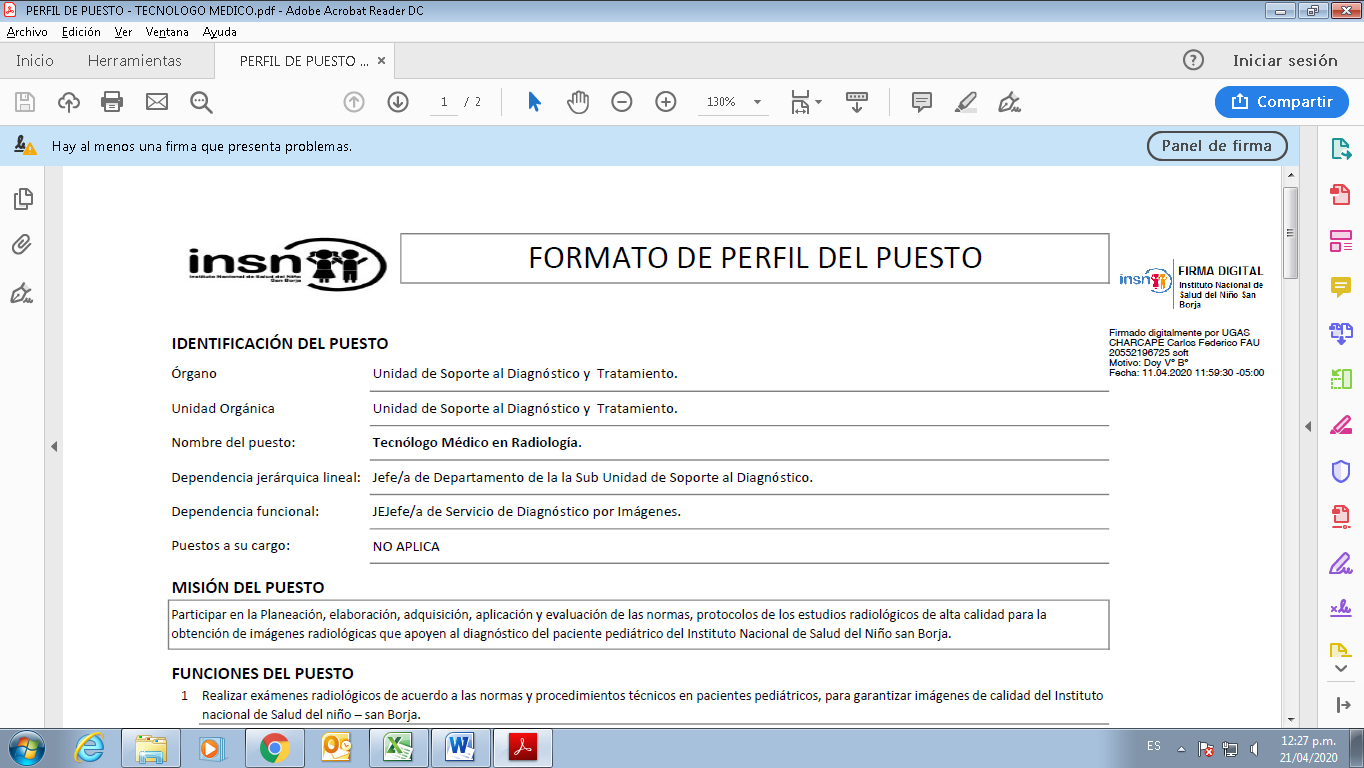 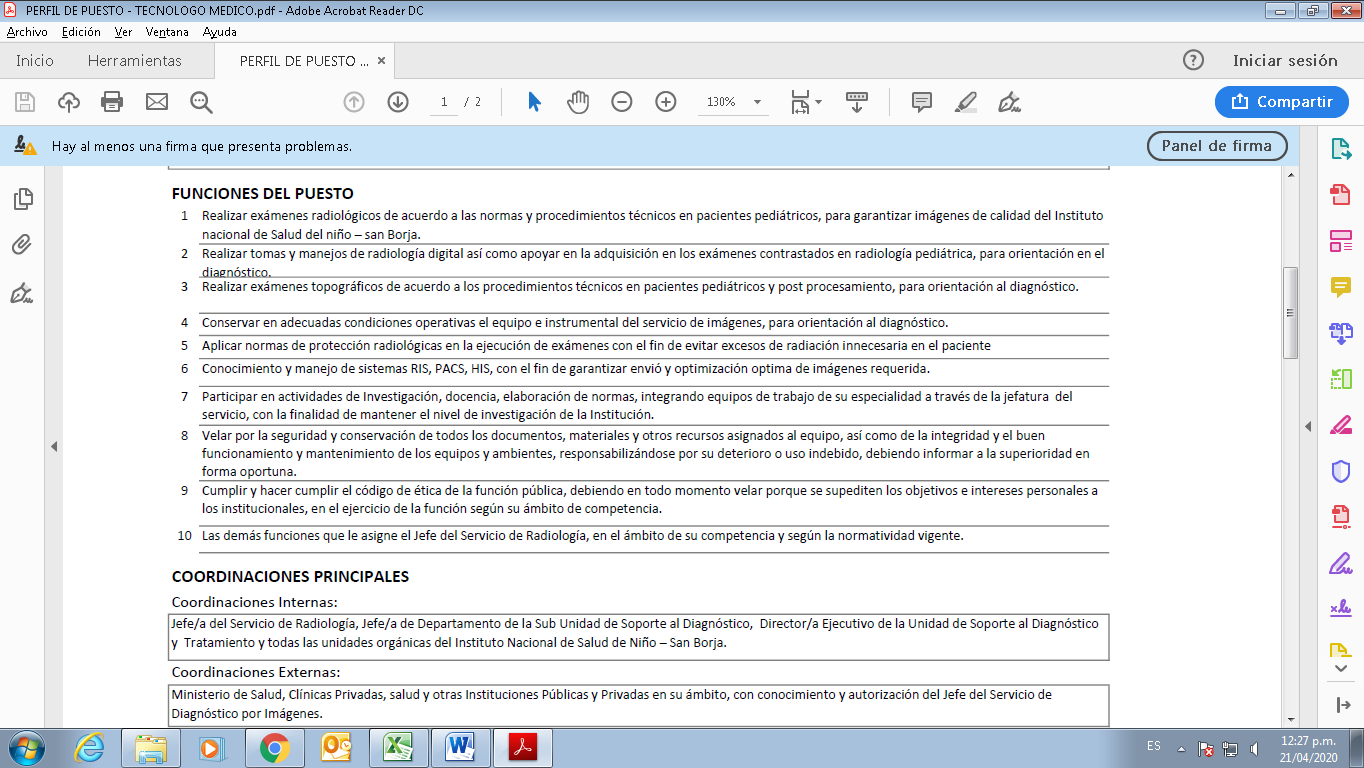 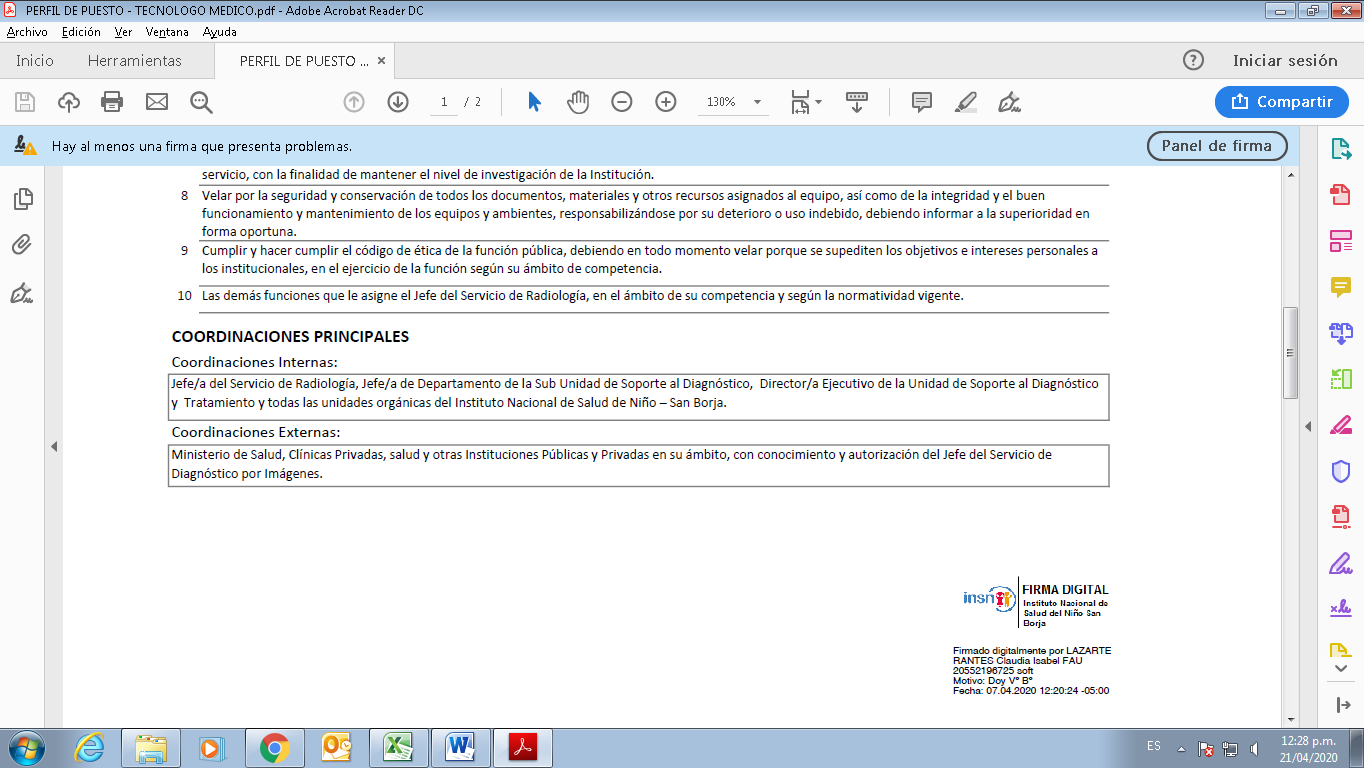 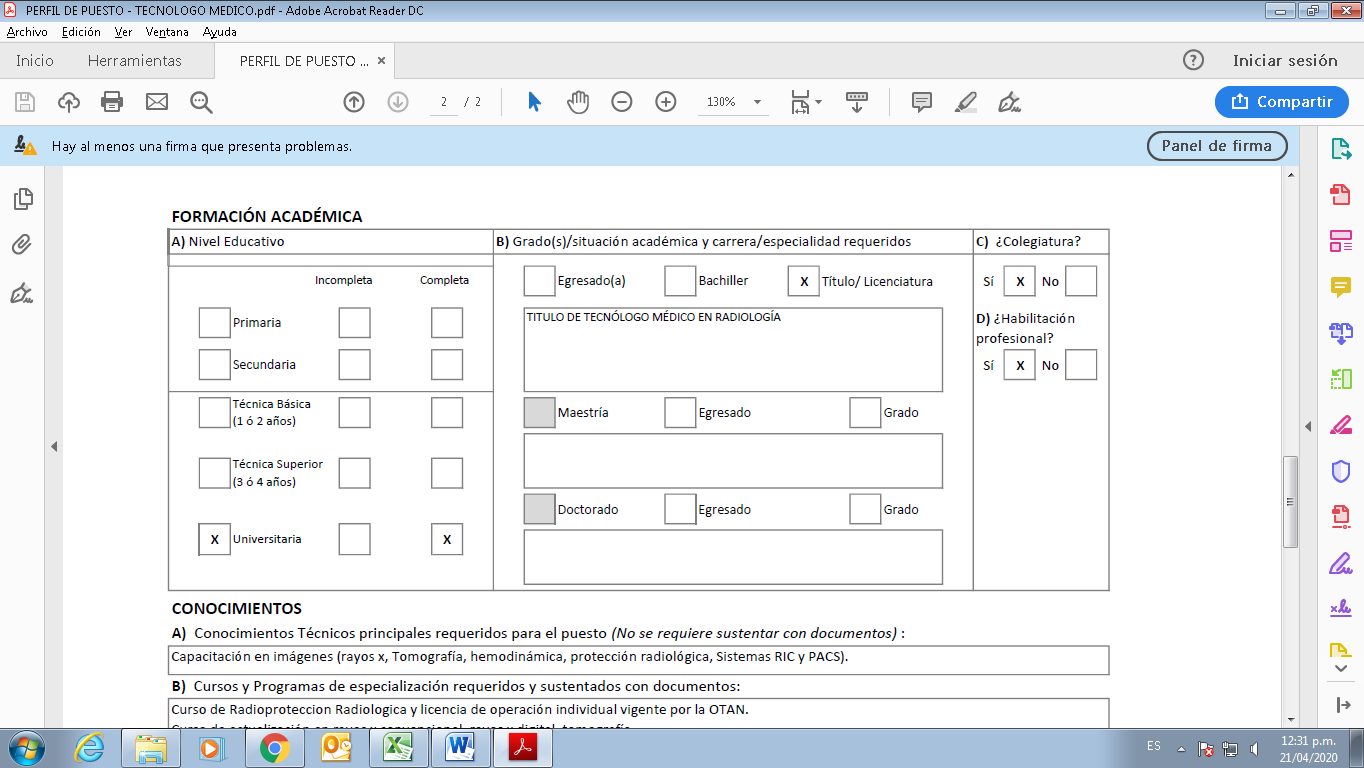 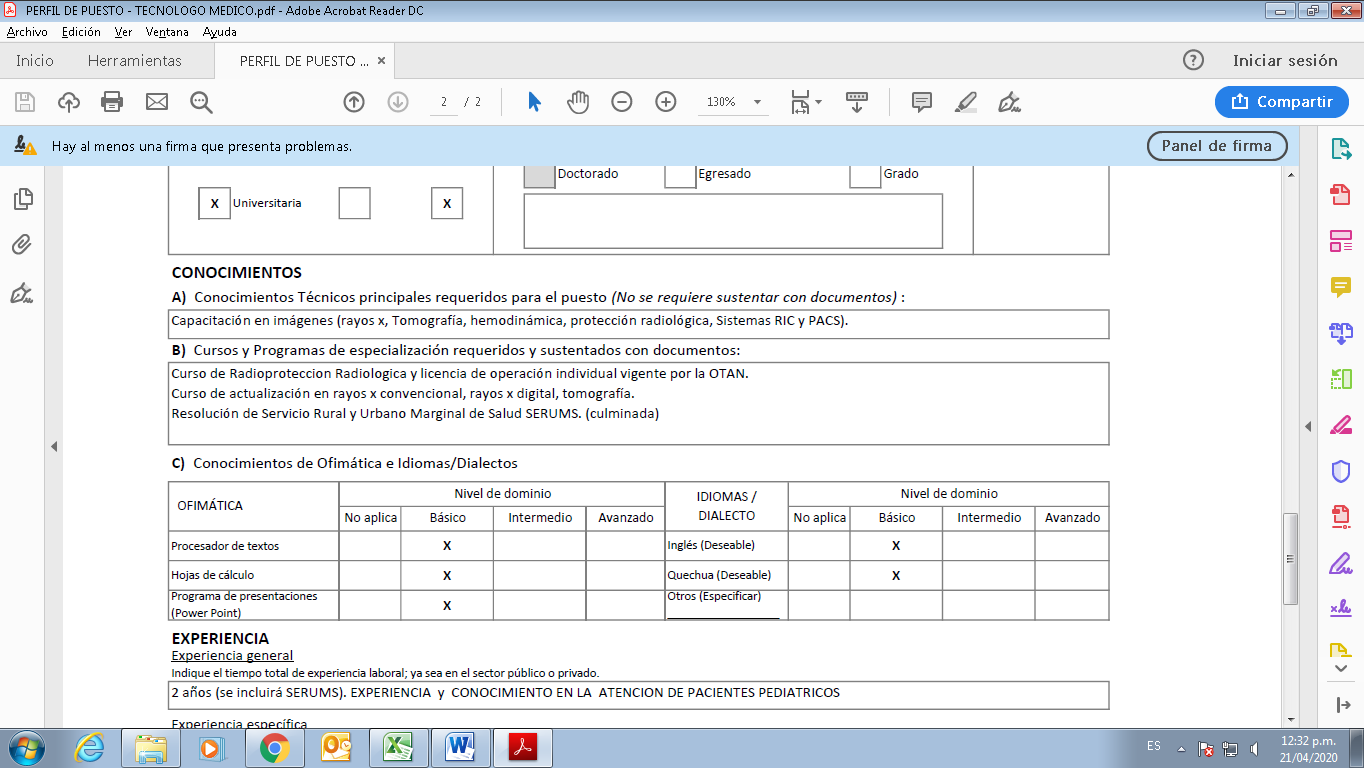 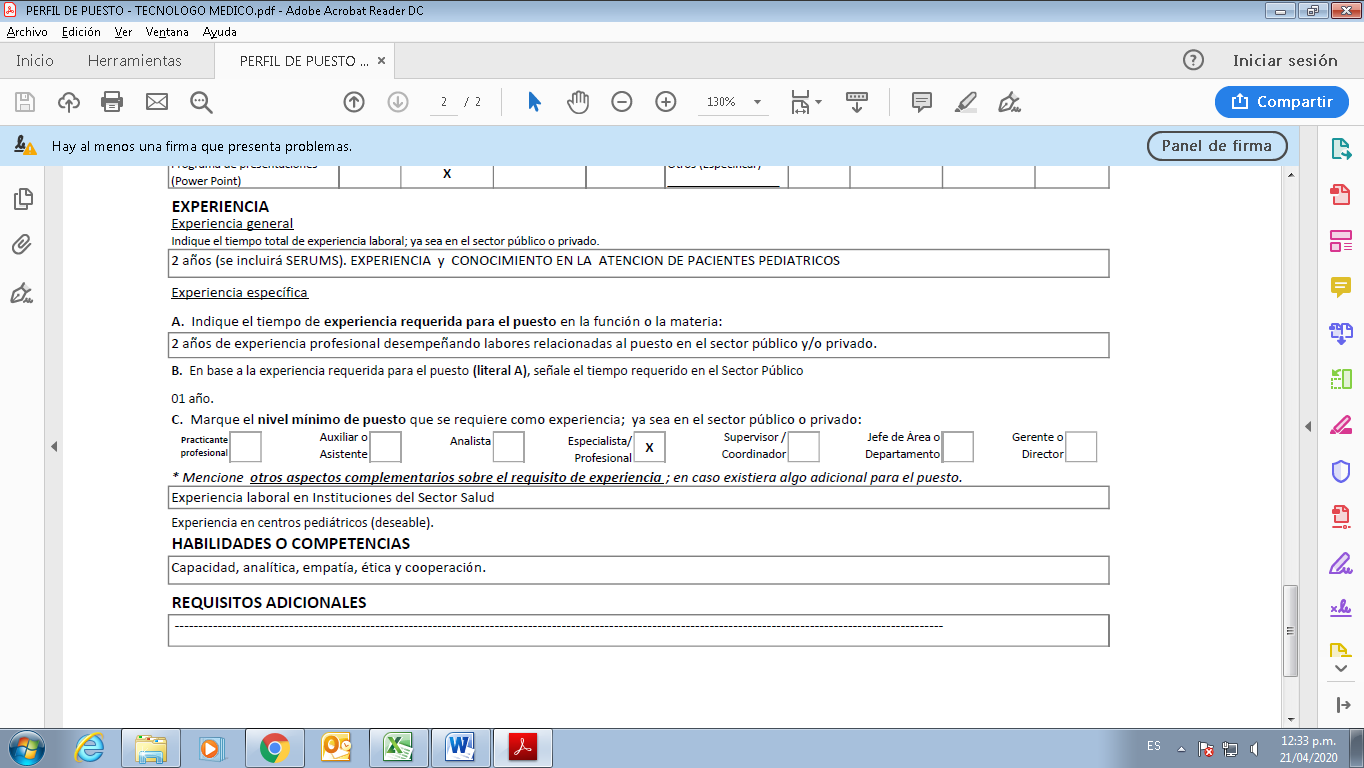 ITEM 002: TÉCNICO DE LABORATORIO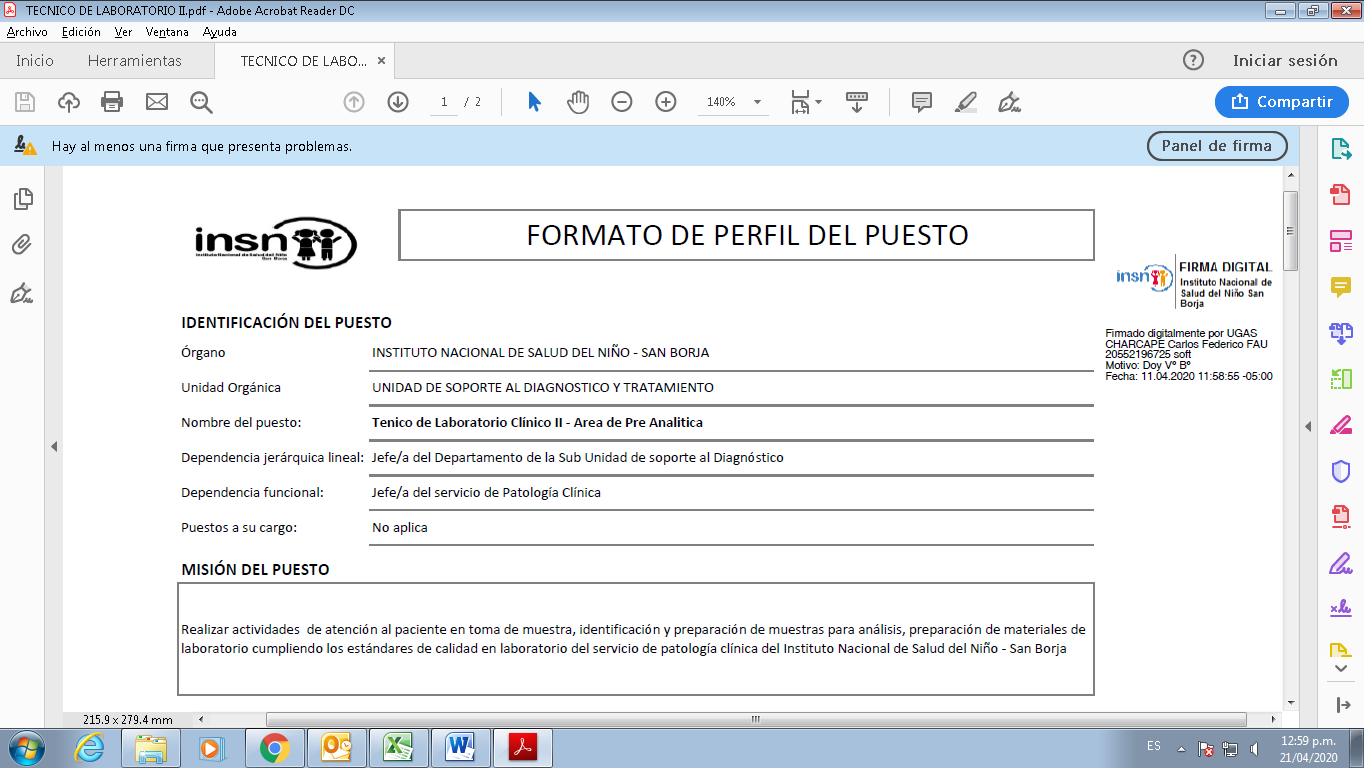 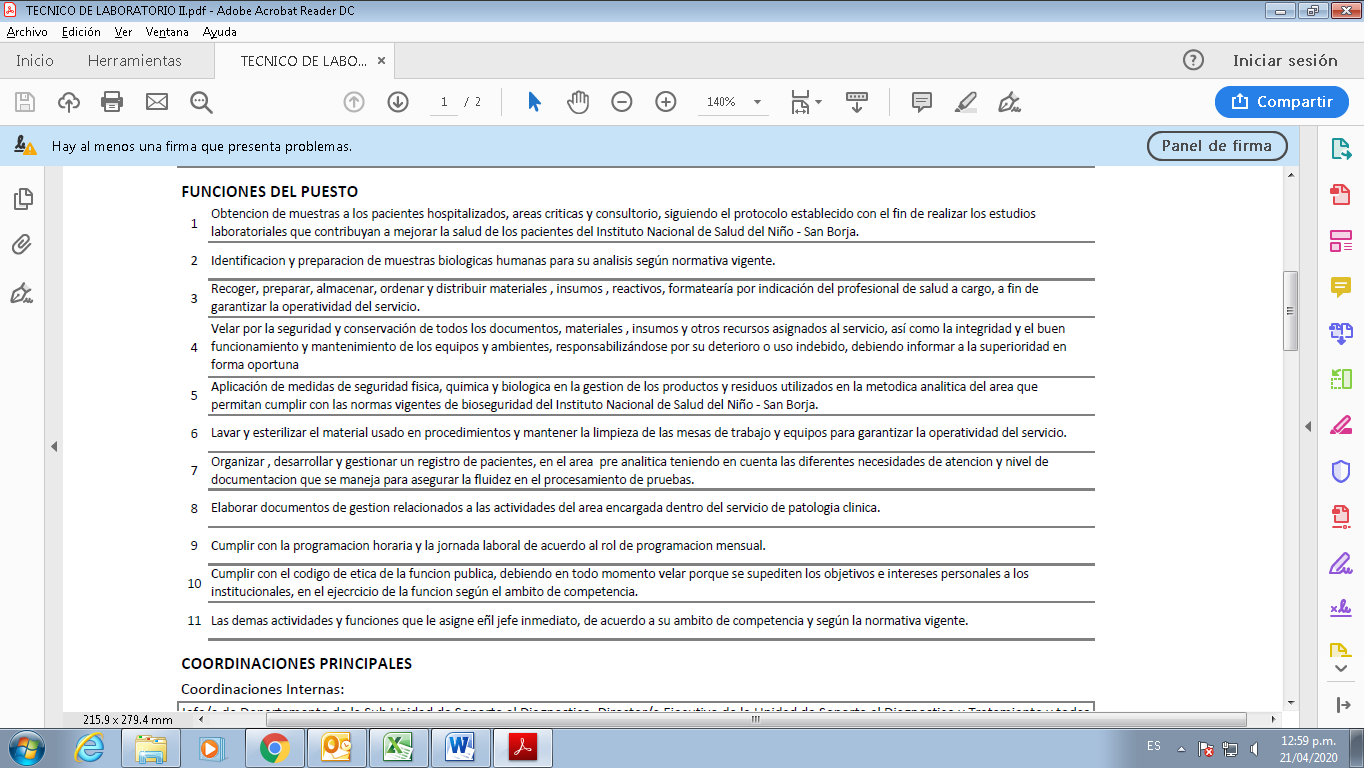 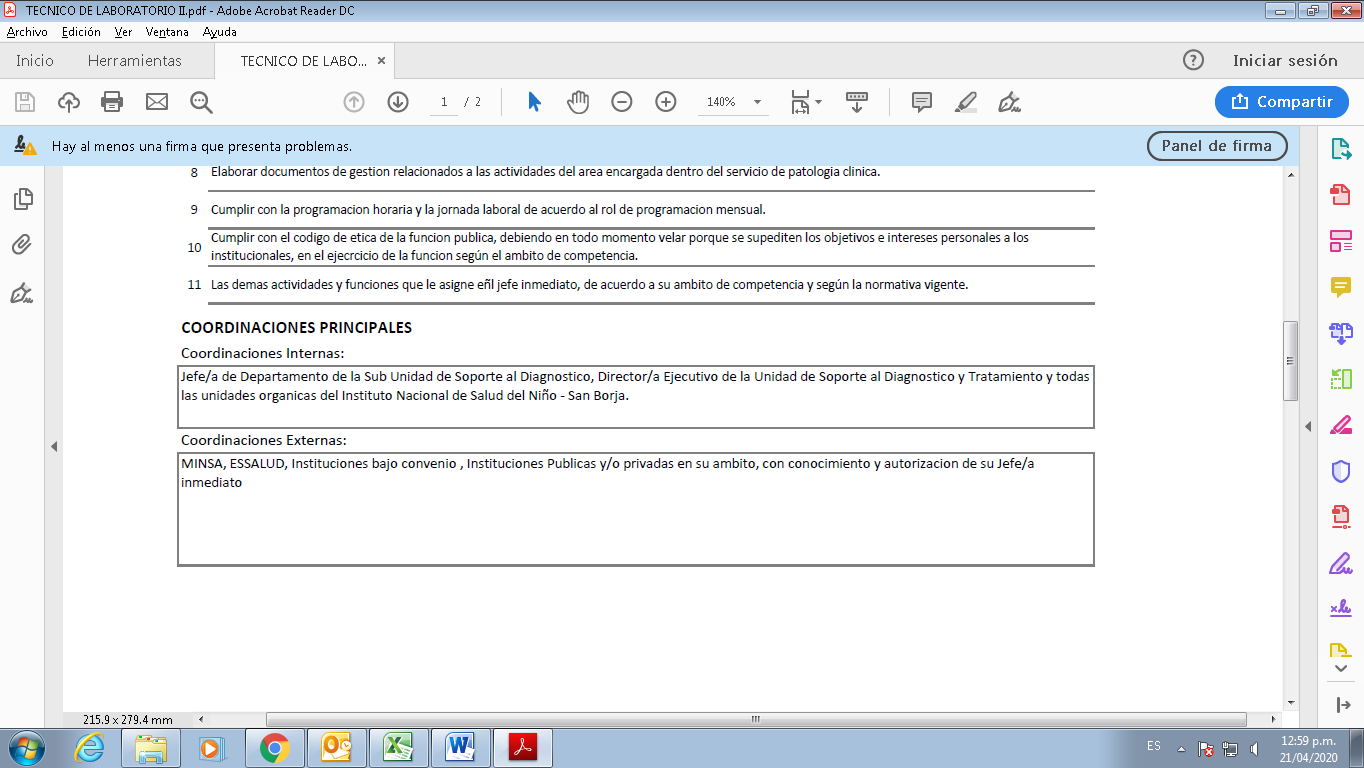 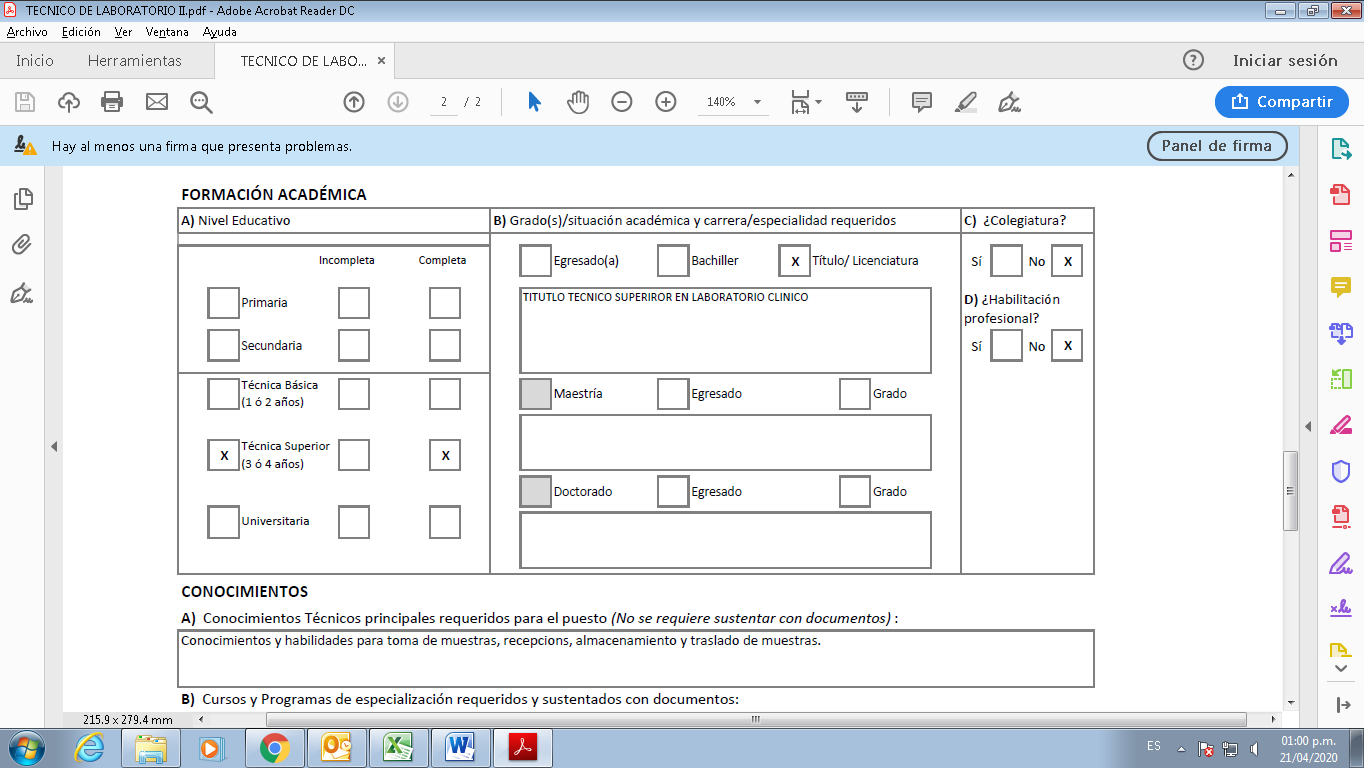 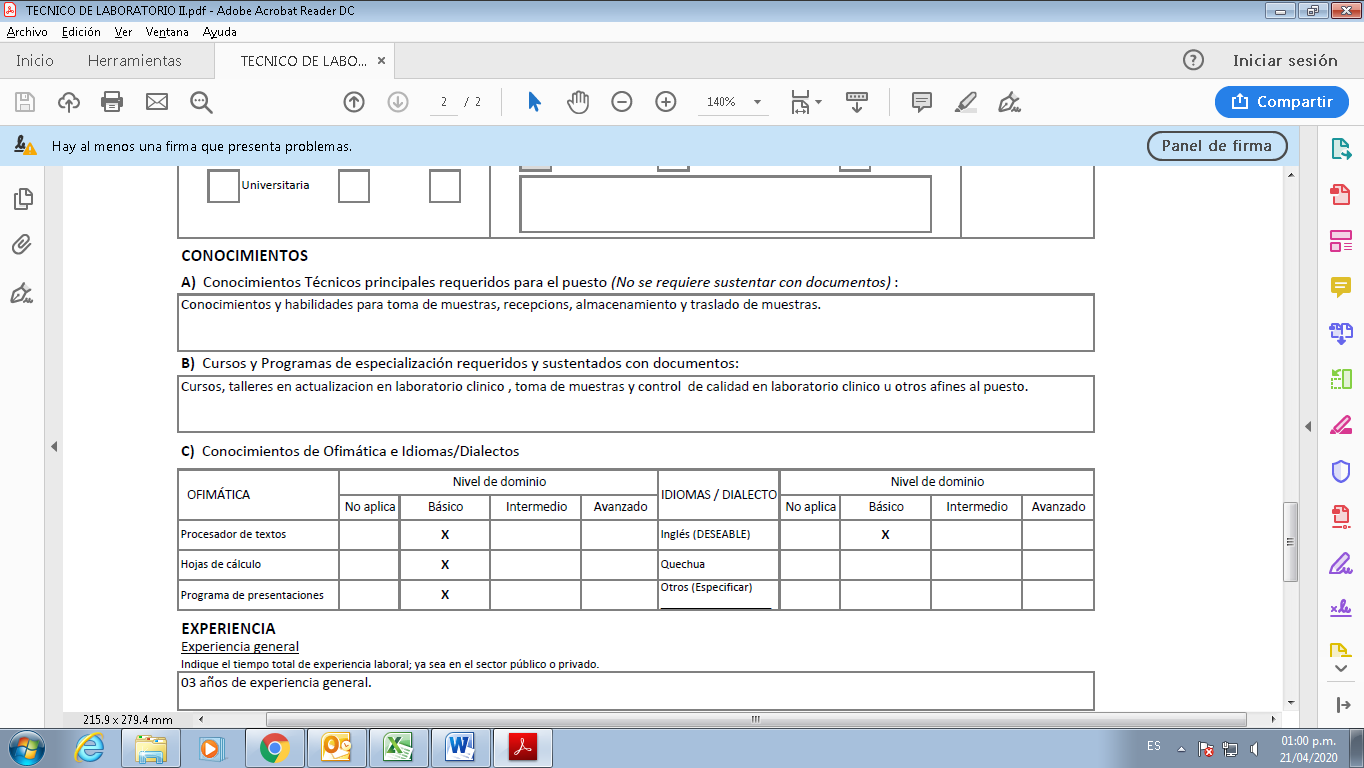 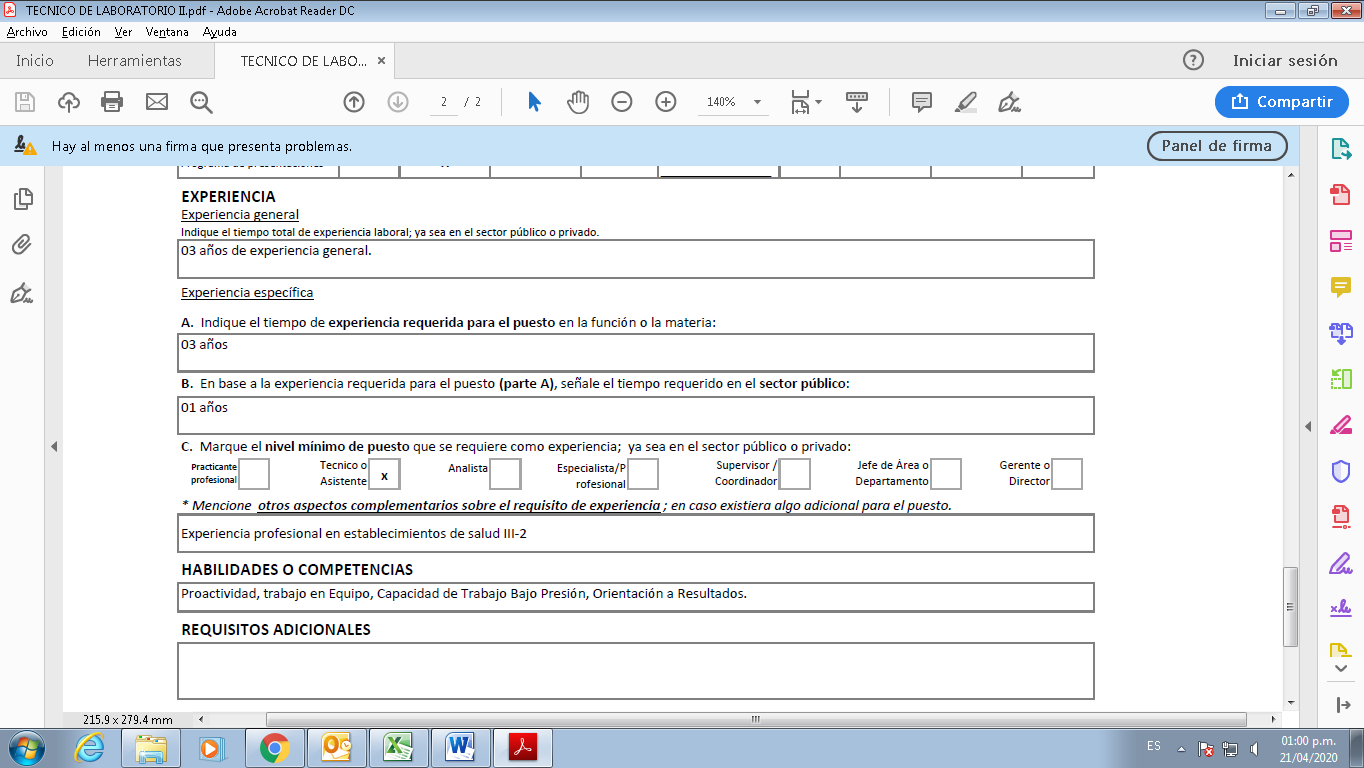 ITEM 003: MÉDICO ESPECIALISTA EN PEDIATRÍA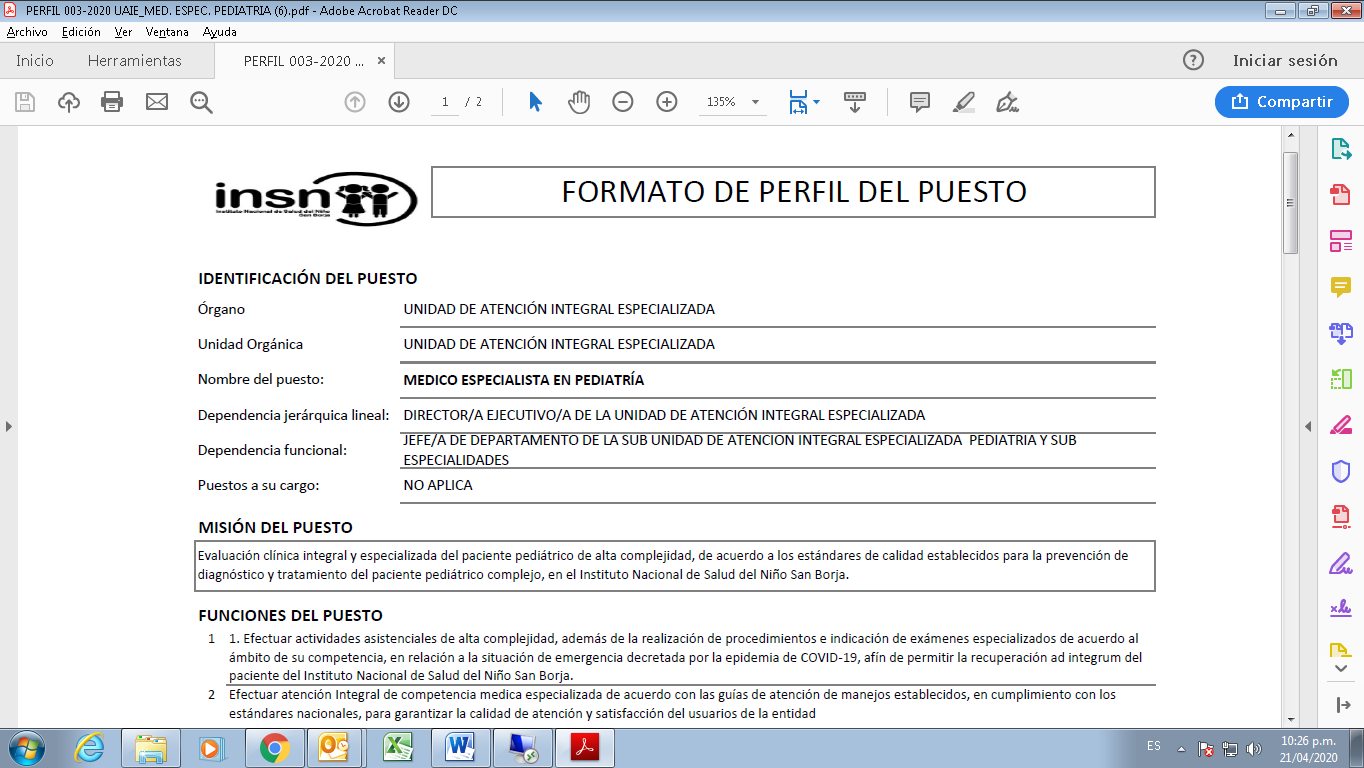 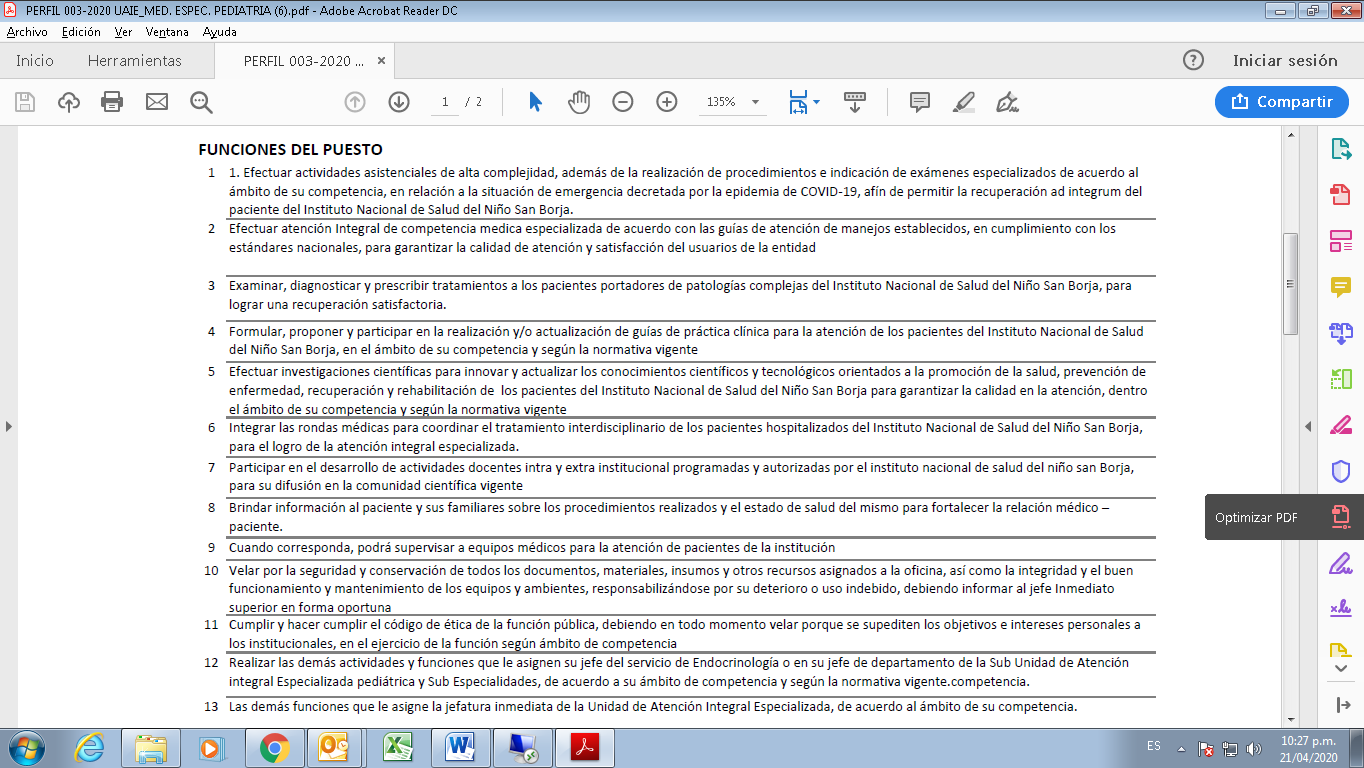 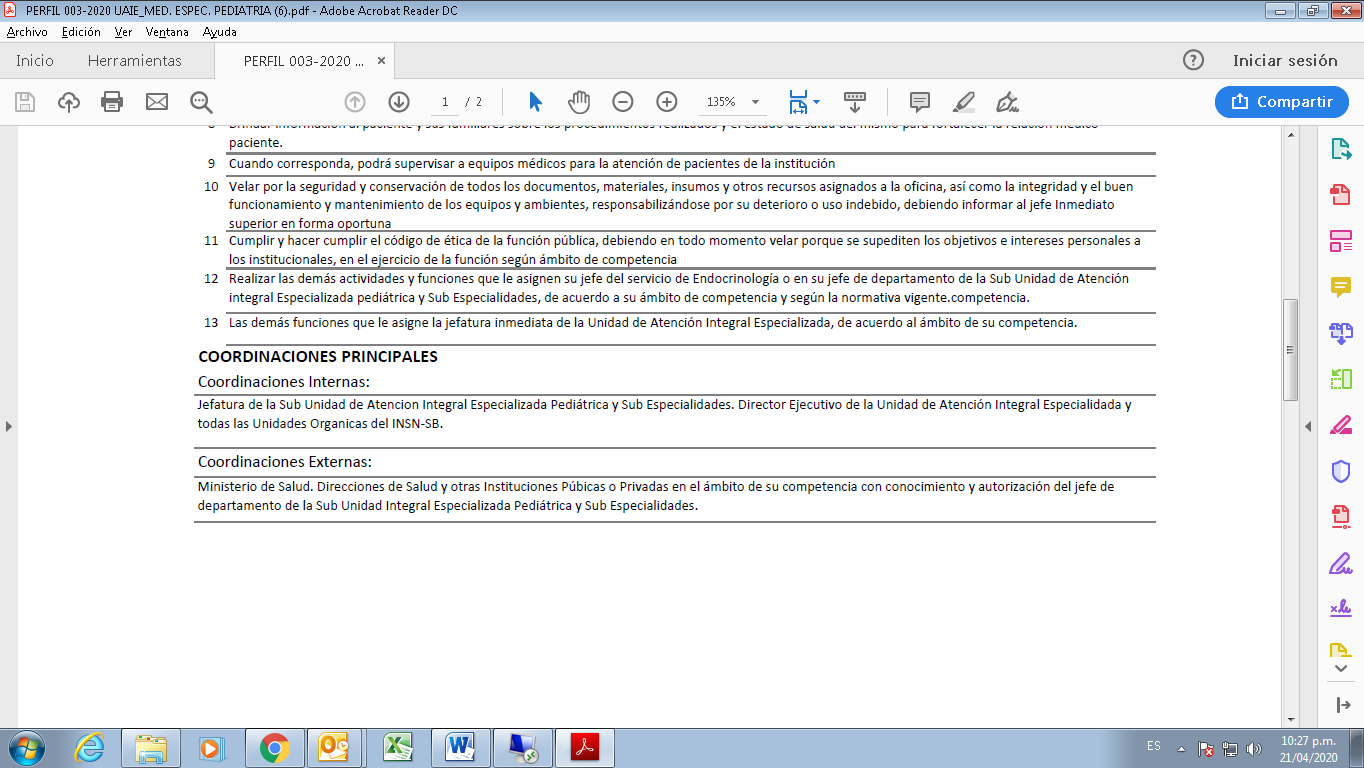 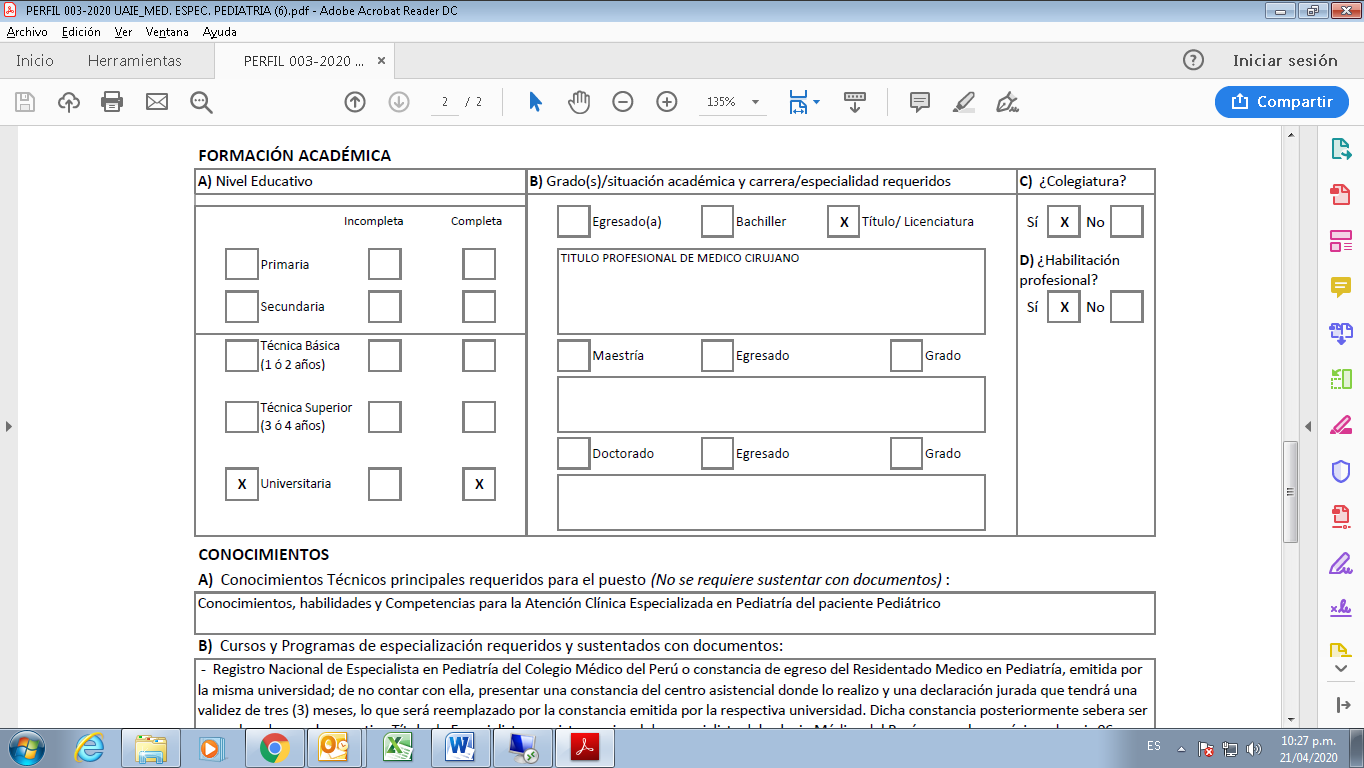 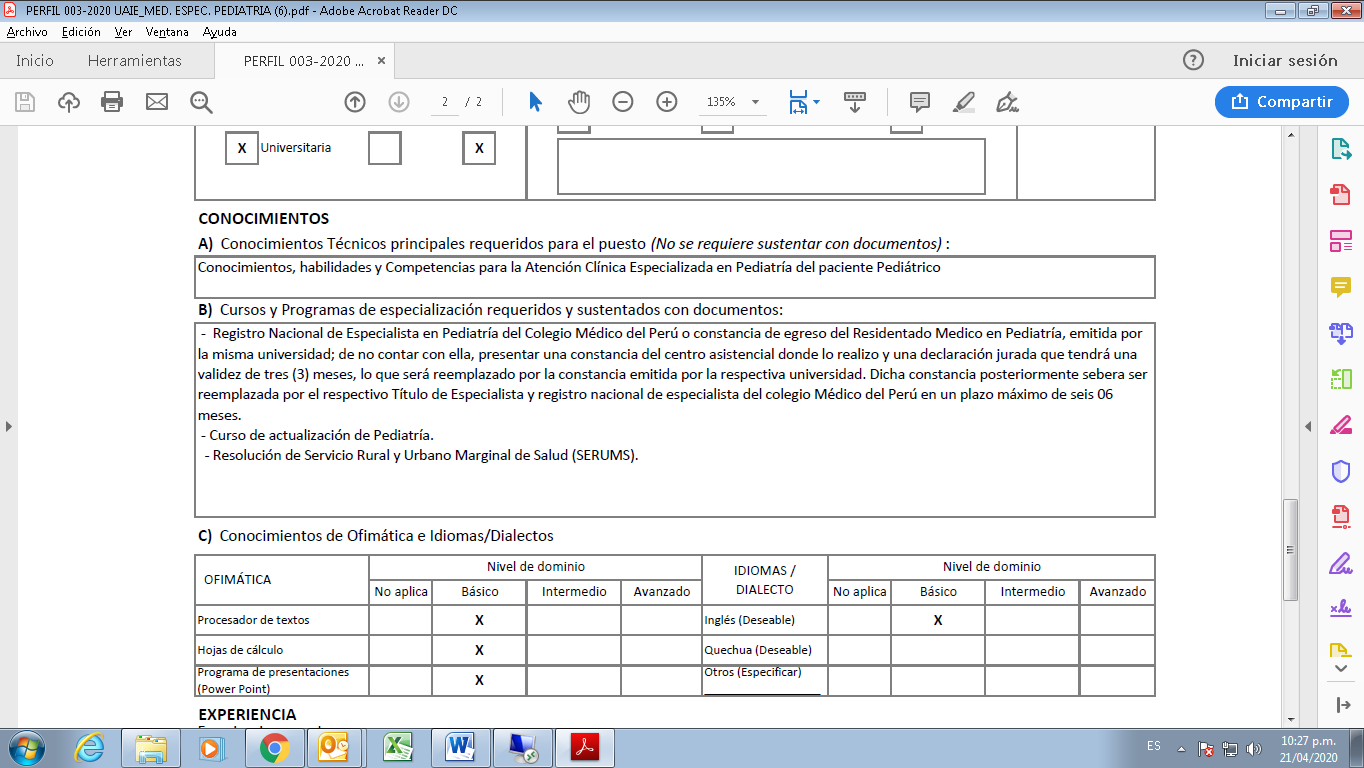 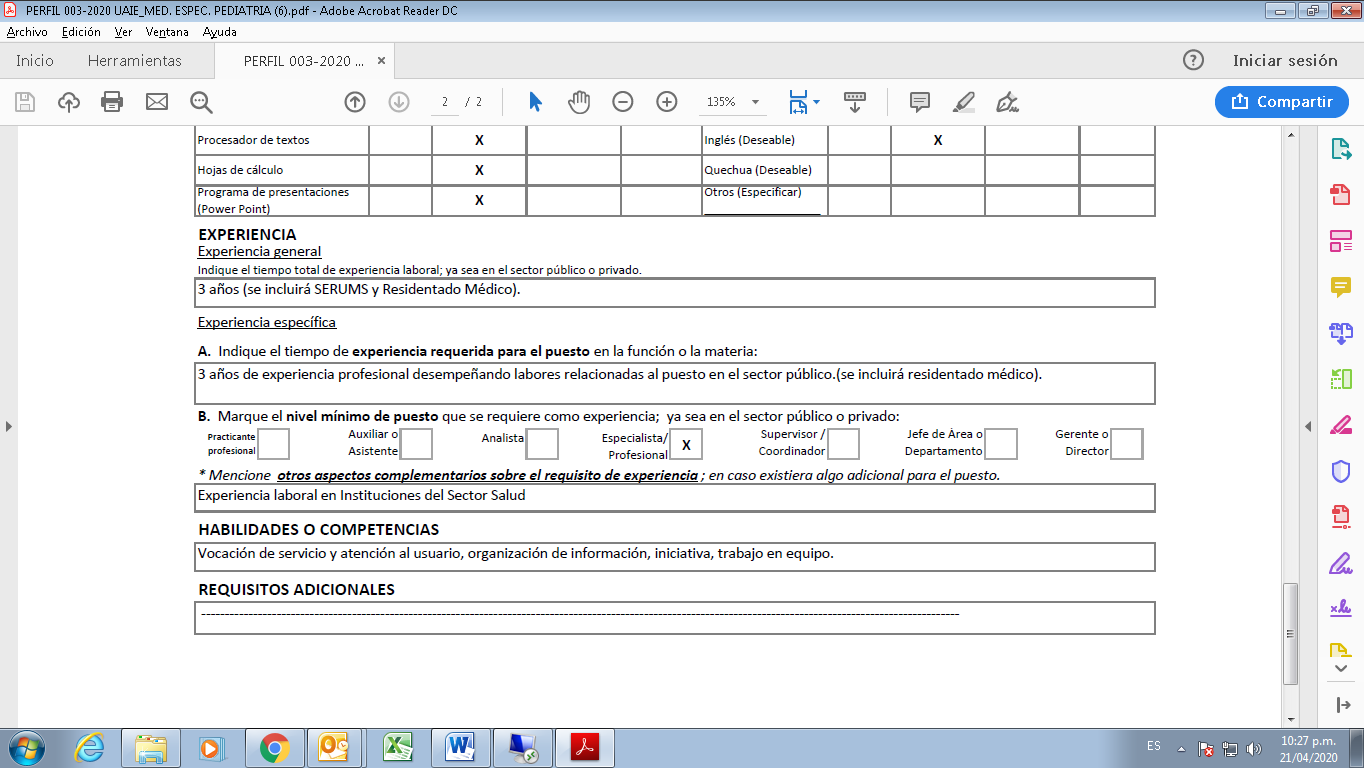 ITEM 004: MÉDICO ESPECIALISTA EN SALUD OCUPACIONAL 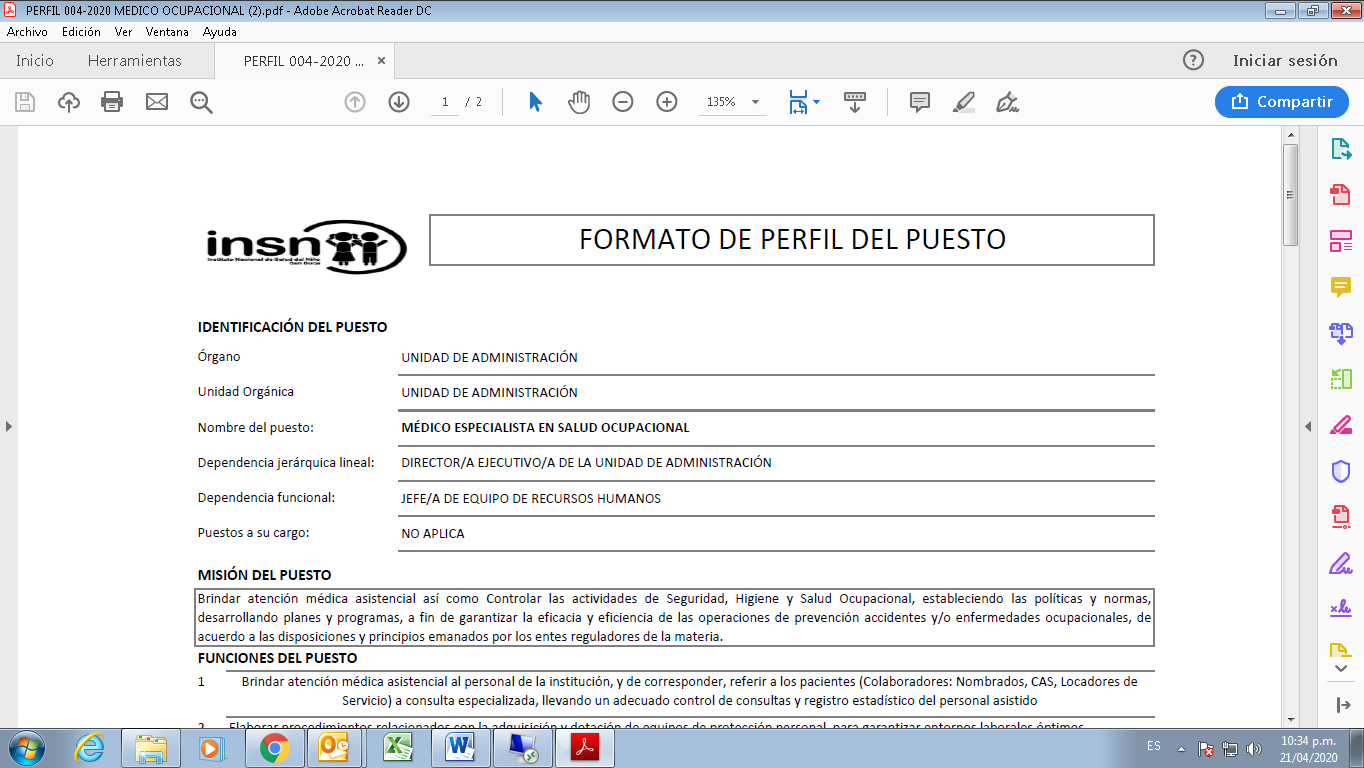 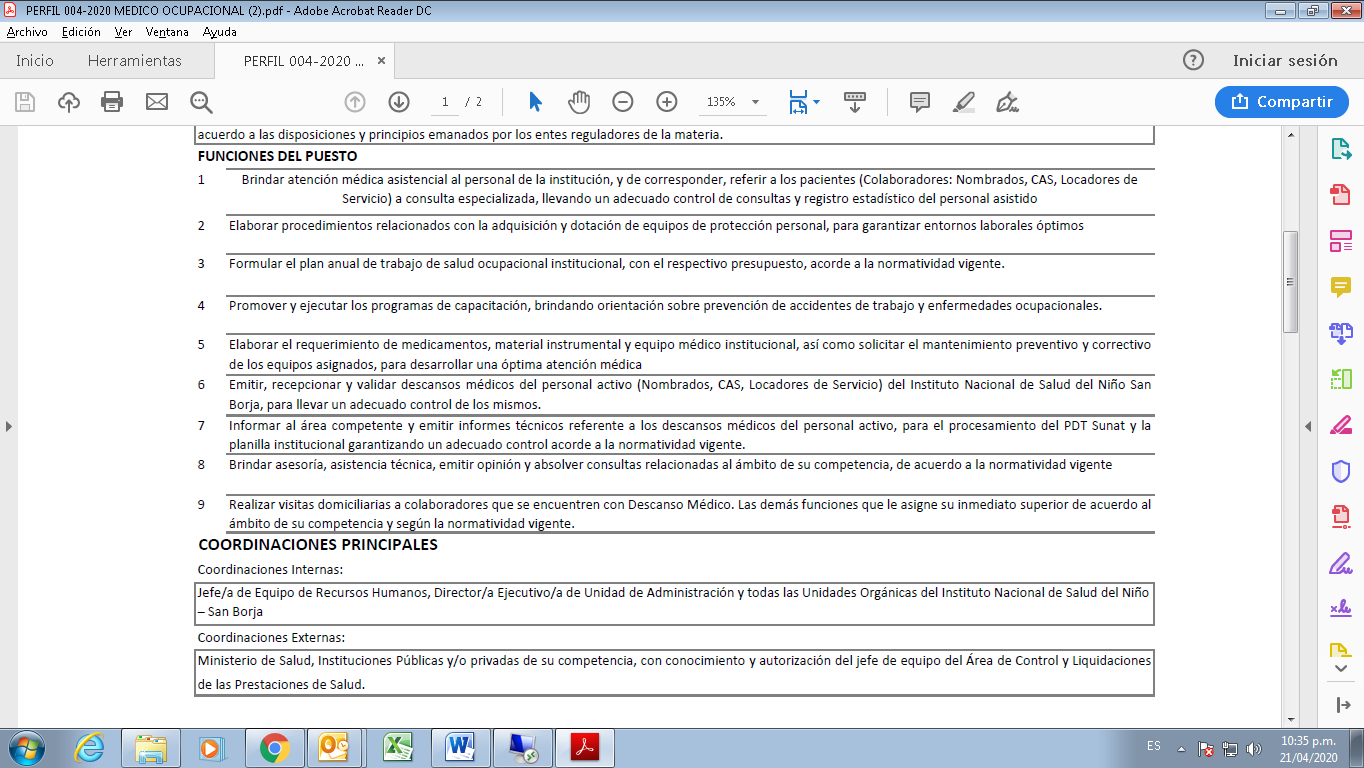 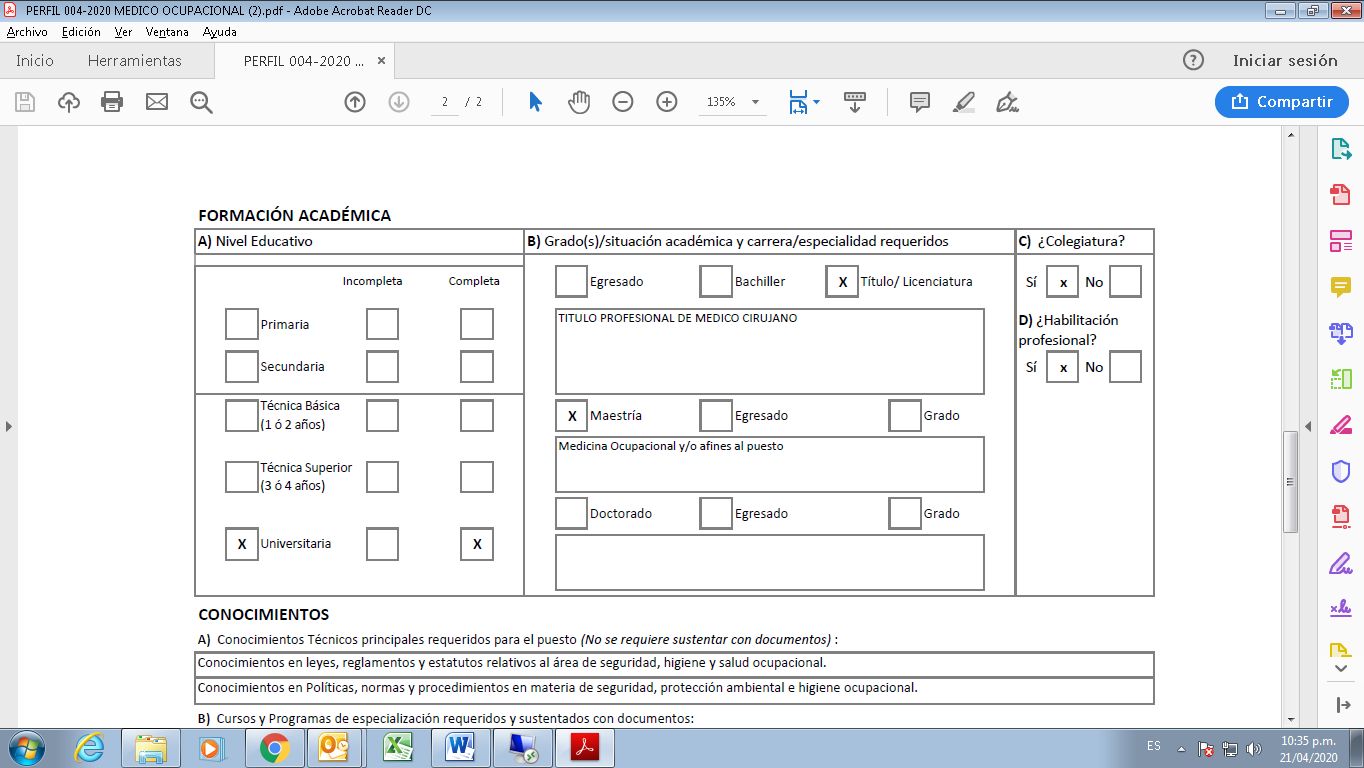 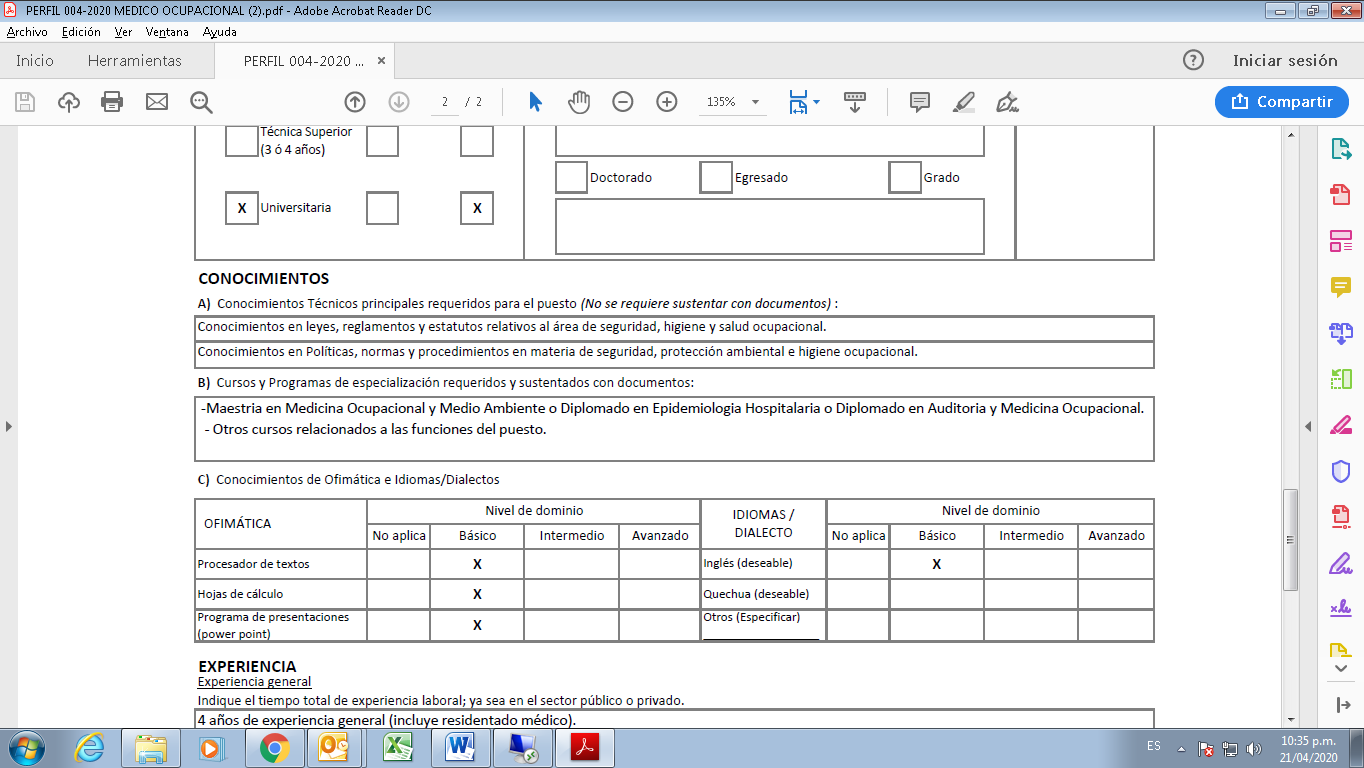 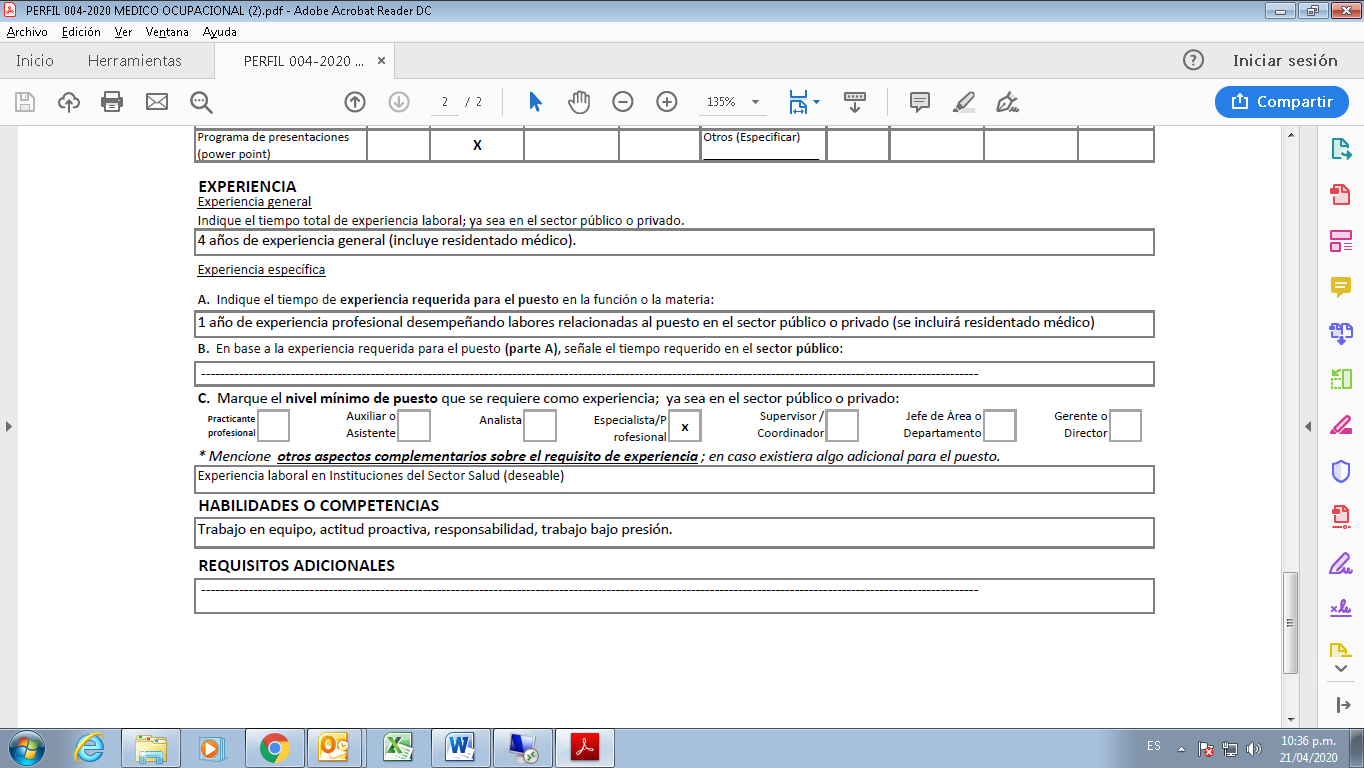 ITEM 005: ENFERMERA (O) ESPECIALISTA EN EMERGENCIA 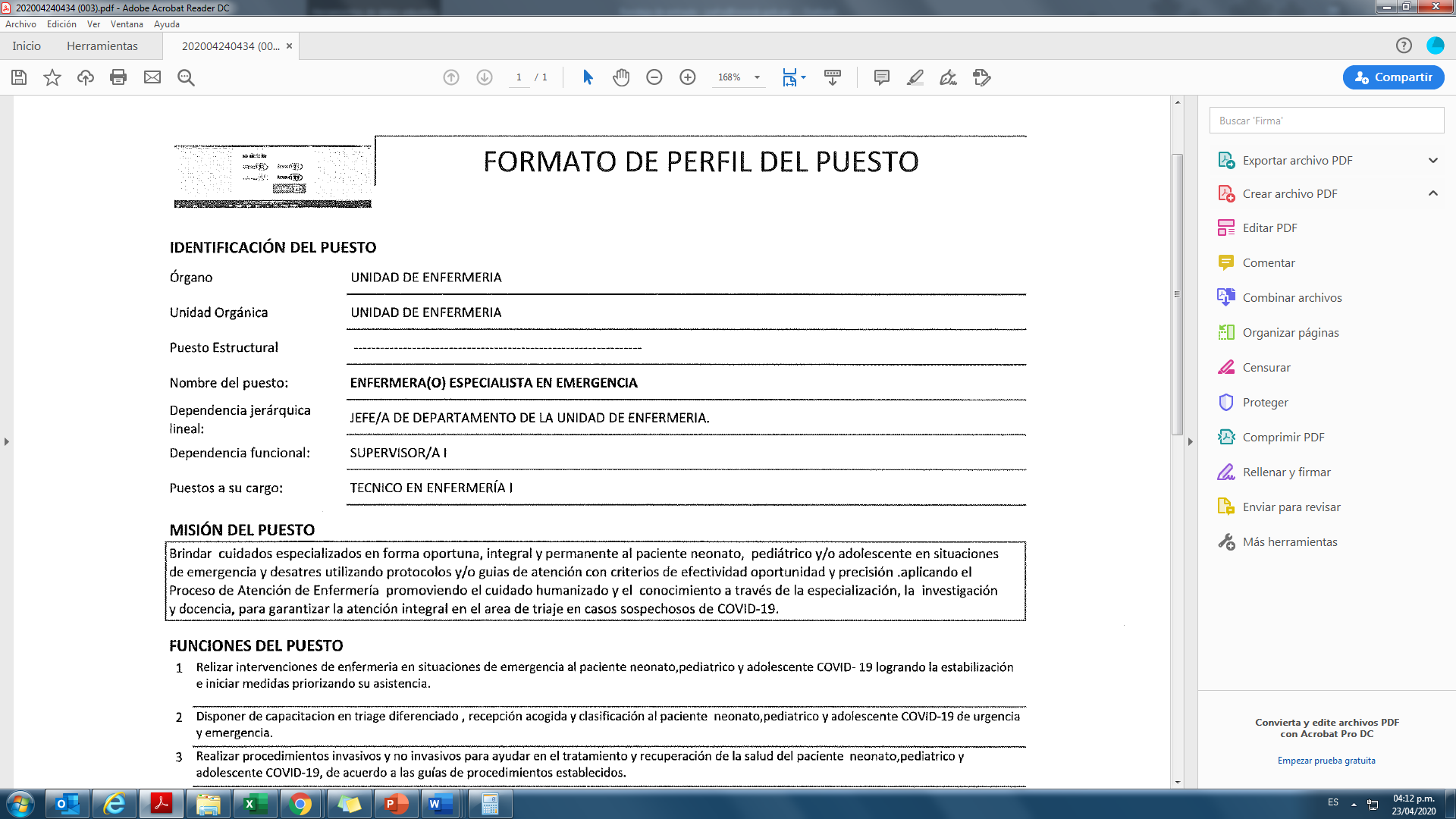 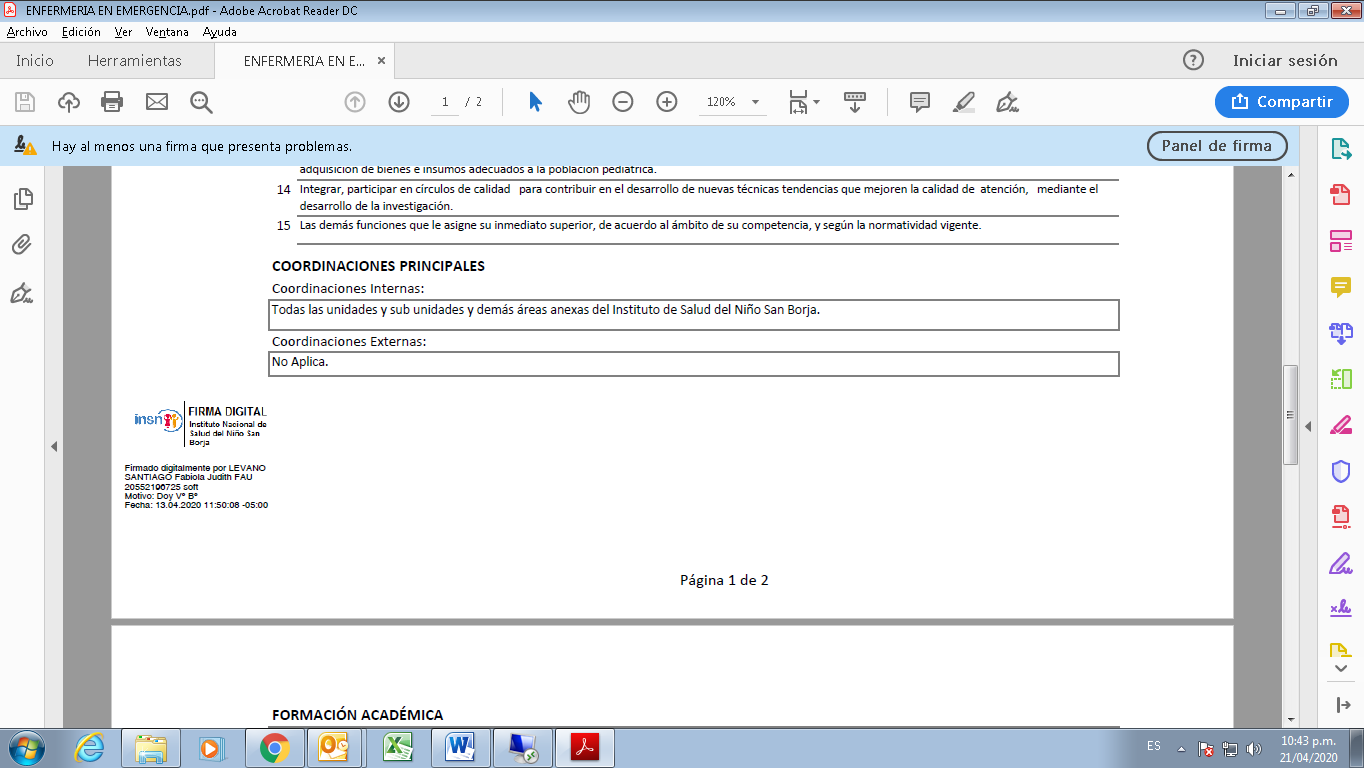 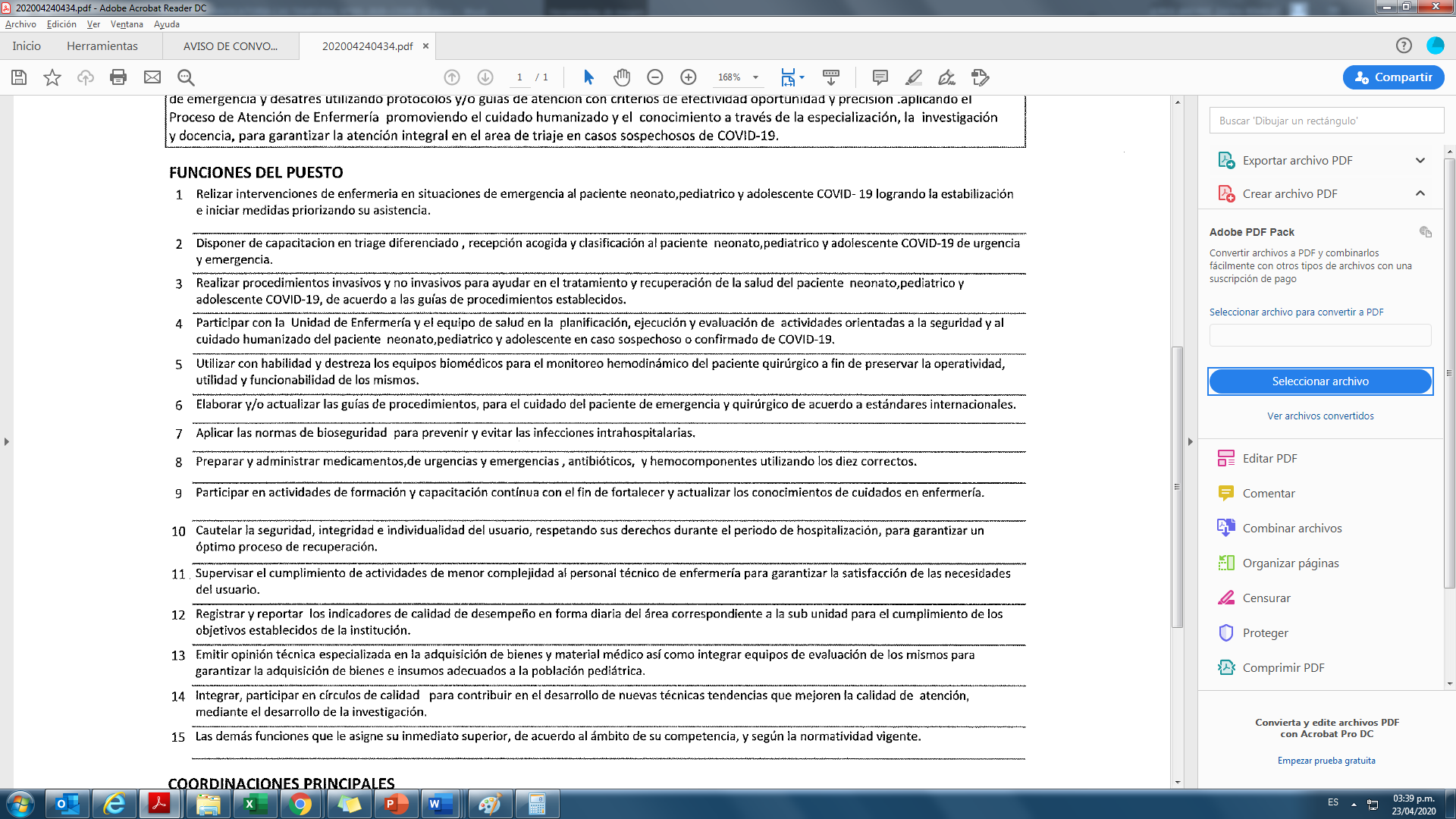 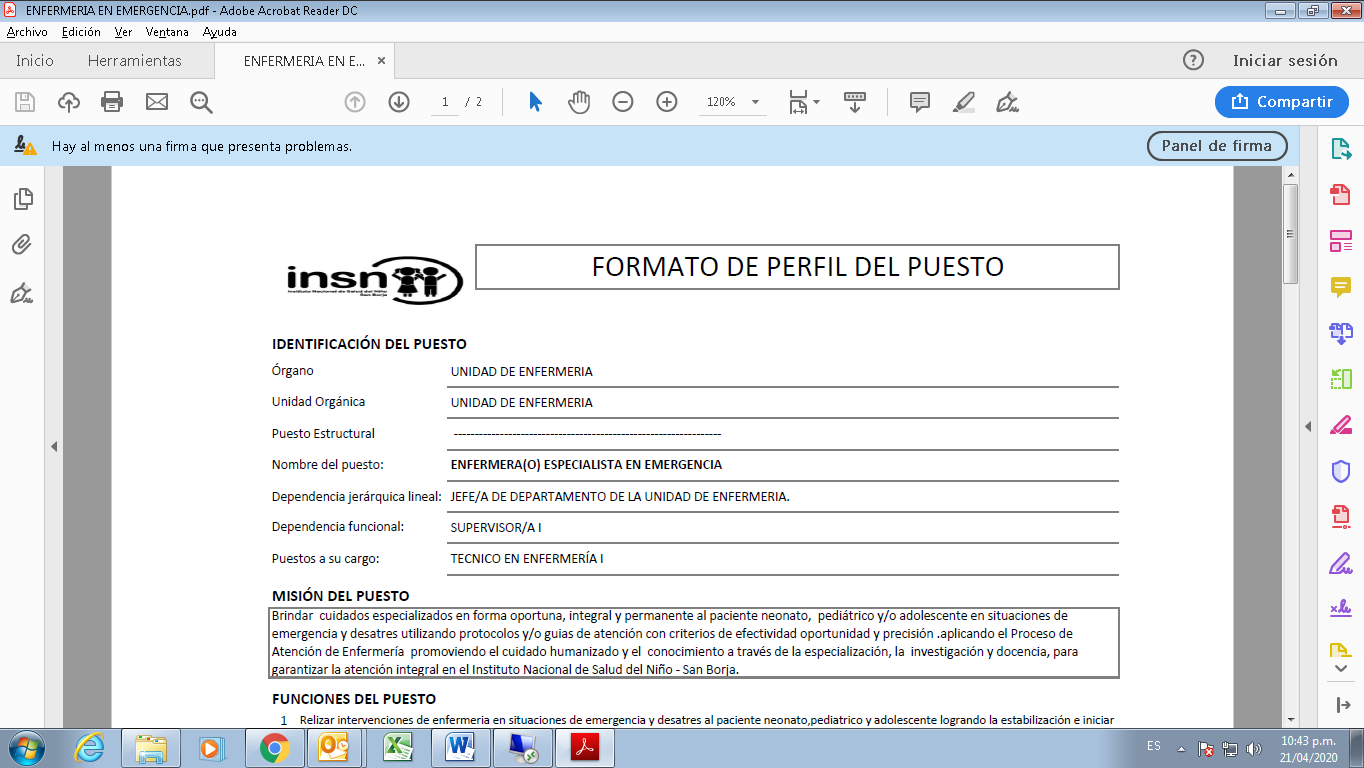 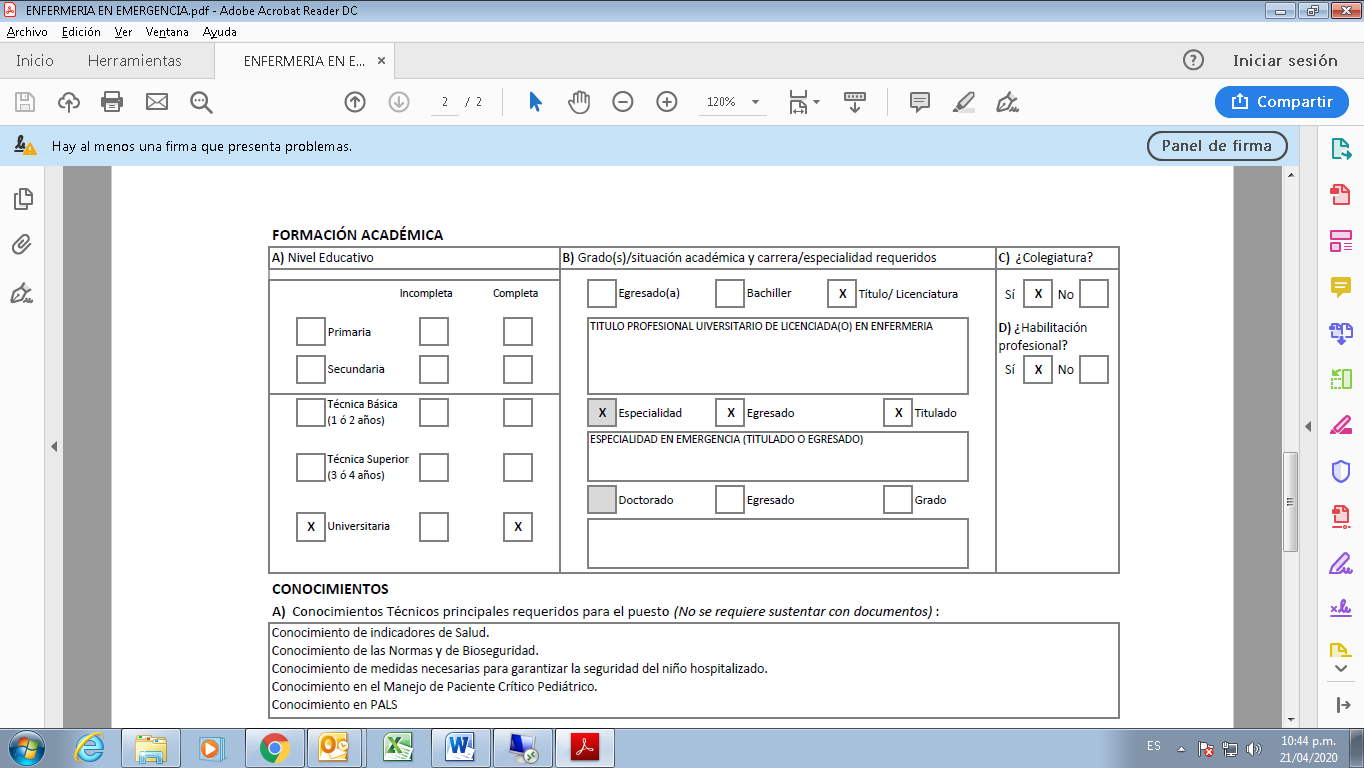 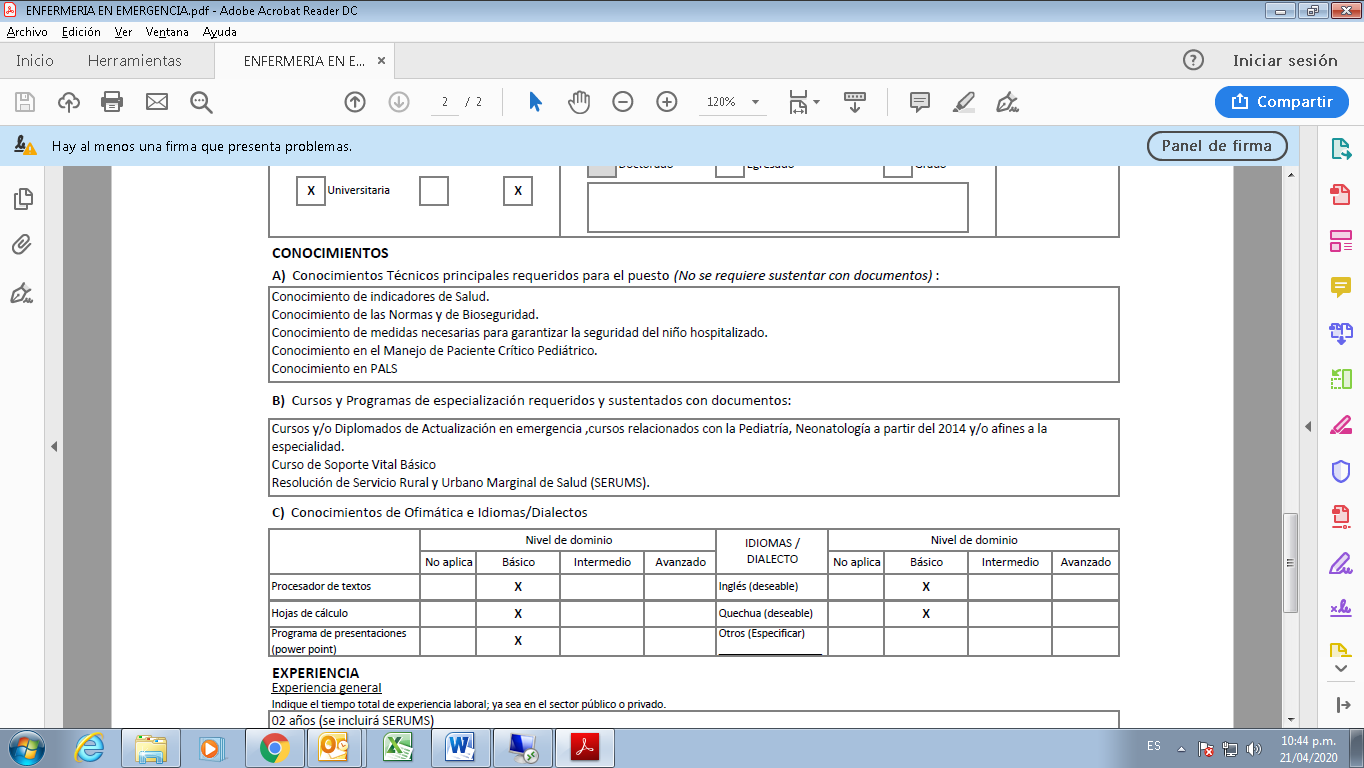 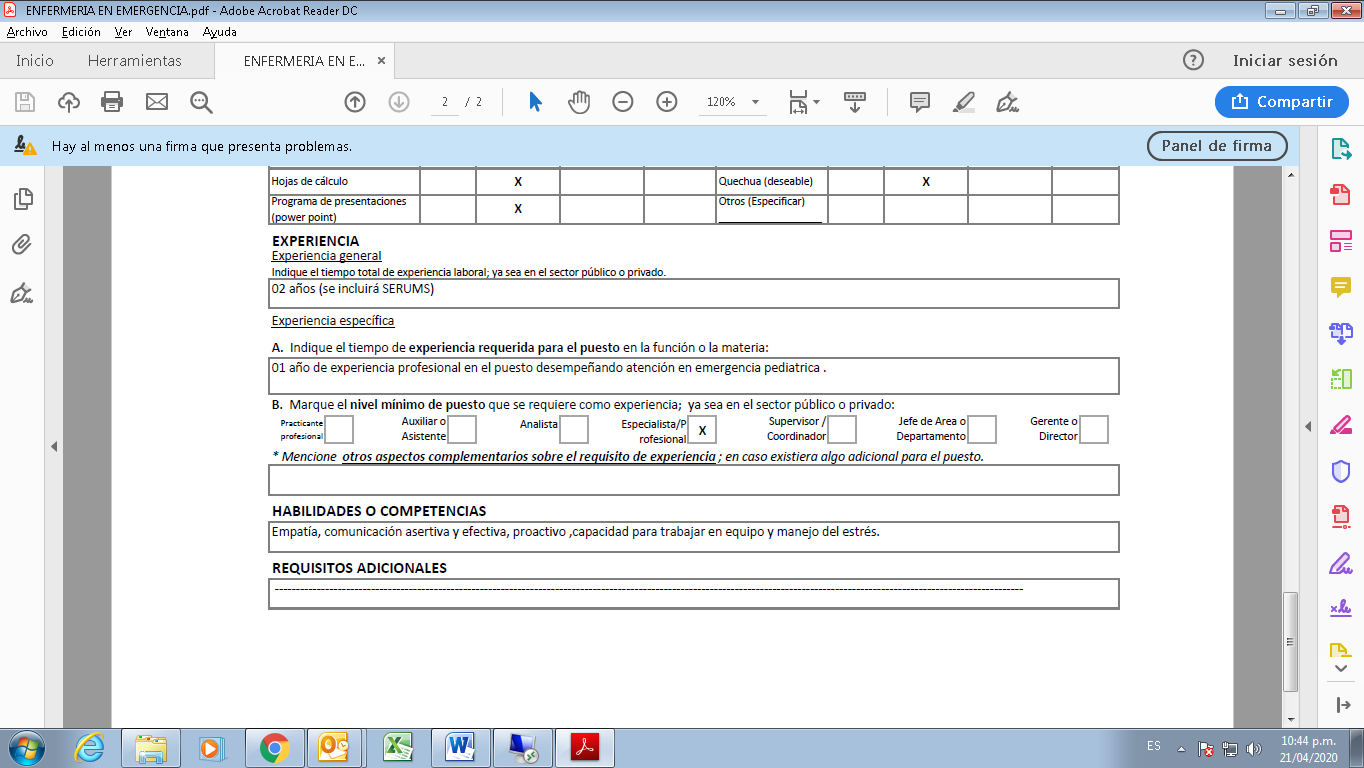 ITEM 006: ENFERMERA (O) ESPECIALISTA EN PEDIATRÍA 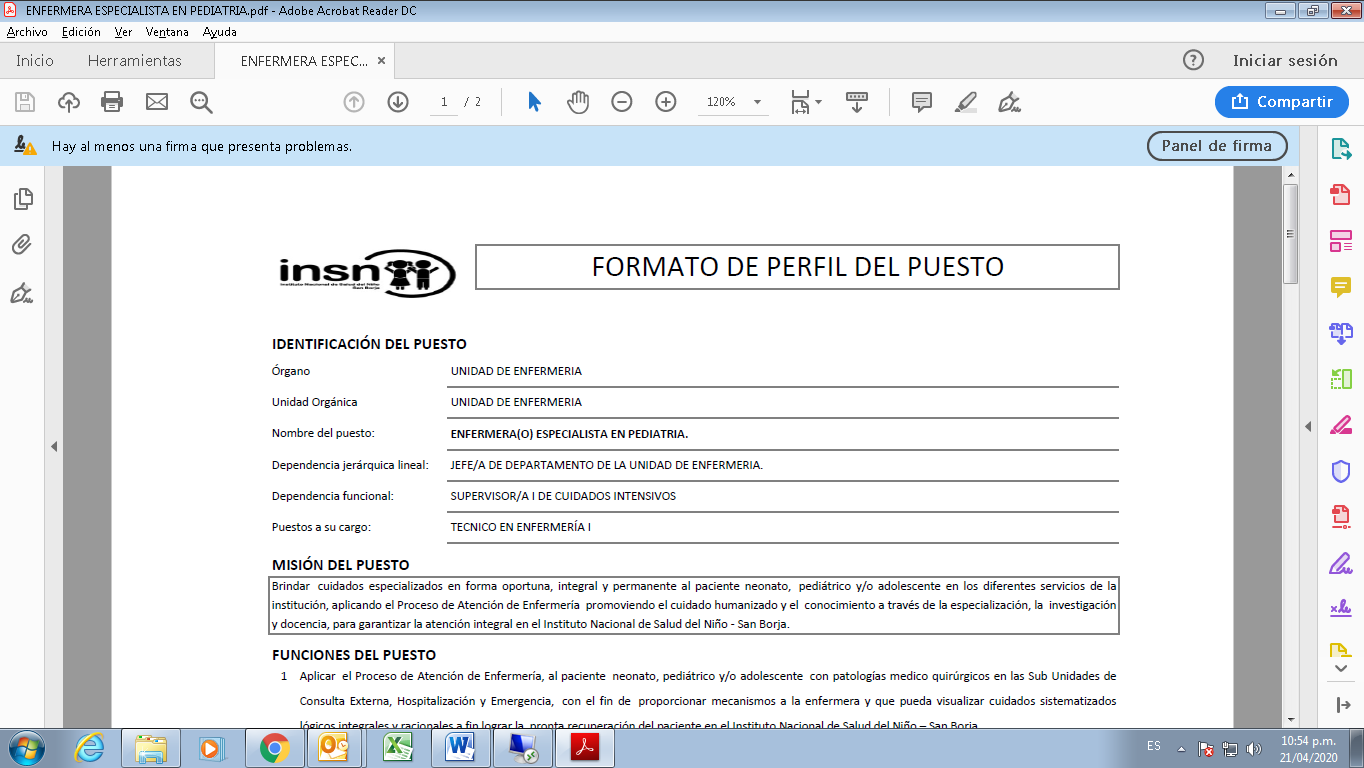 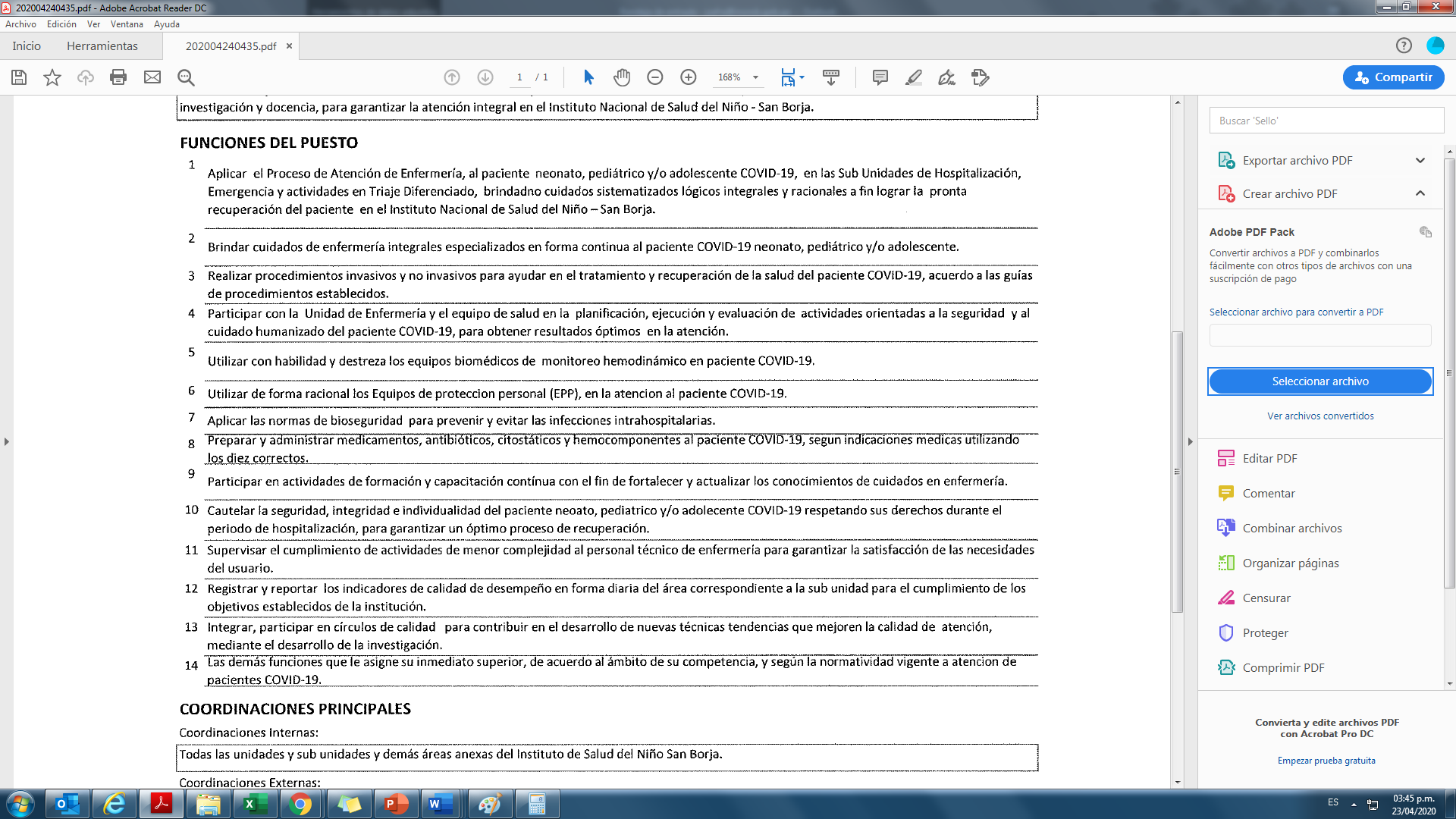 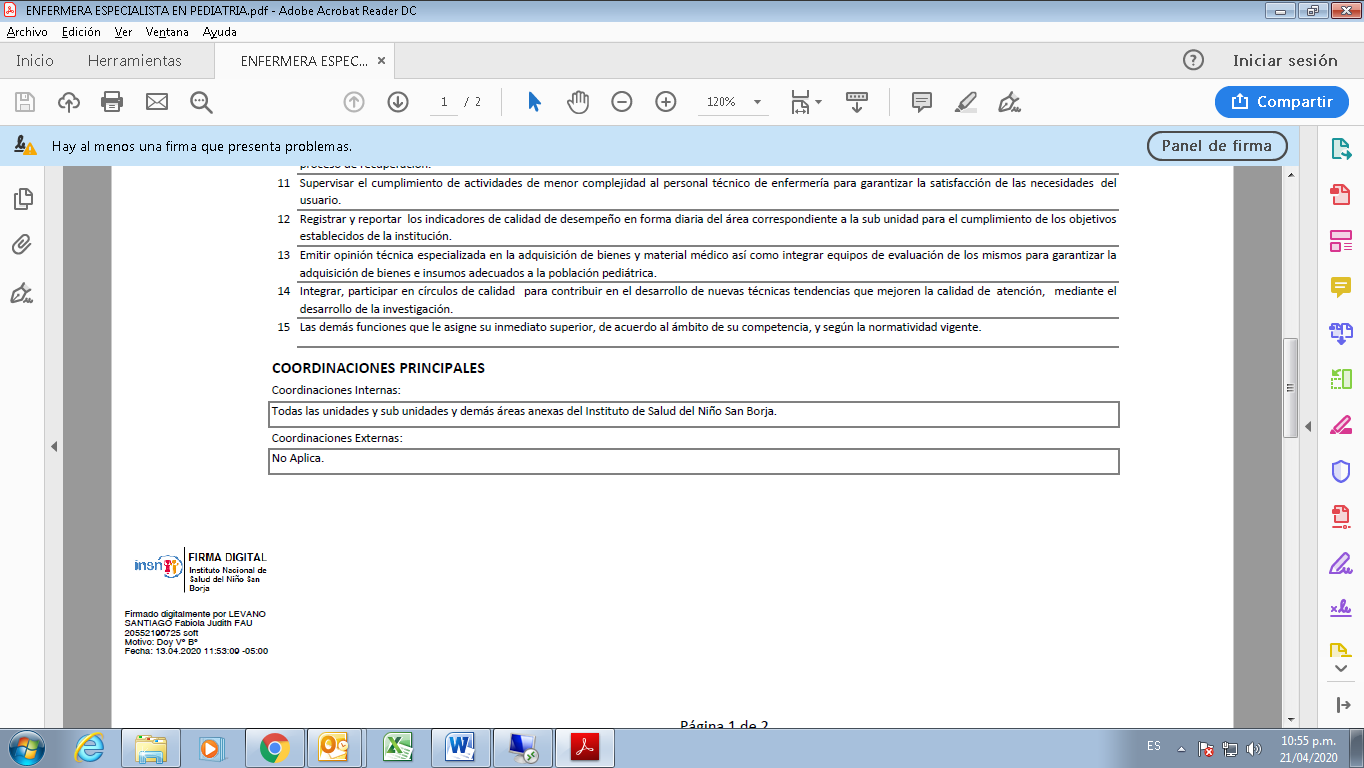 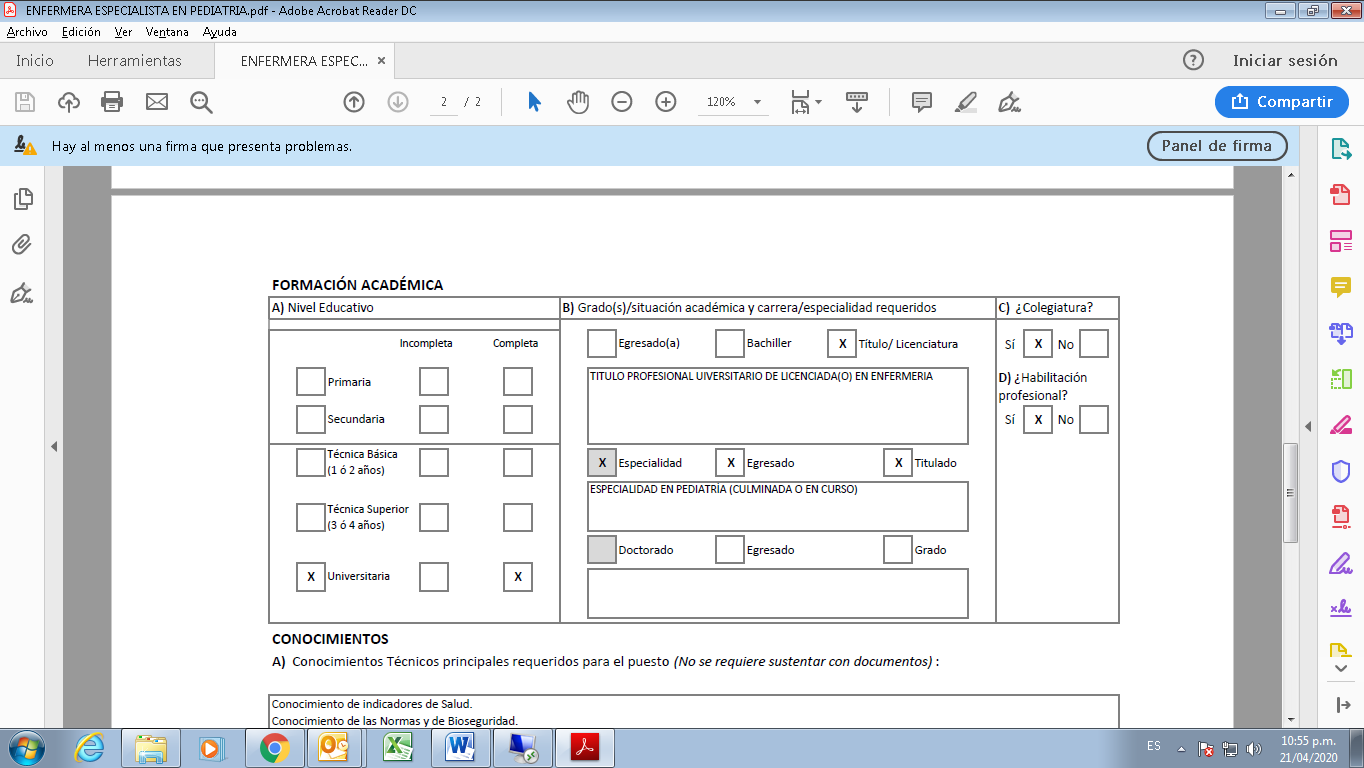 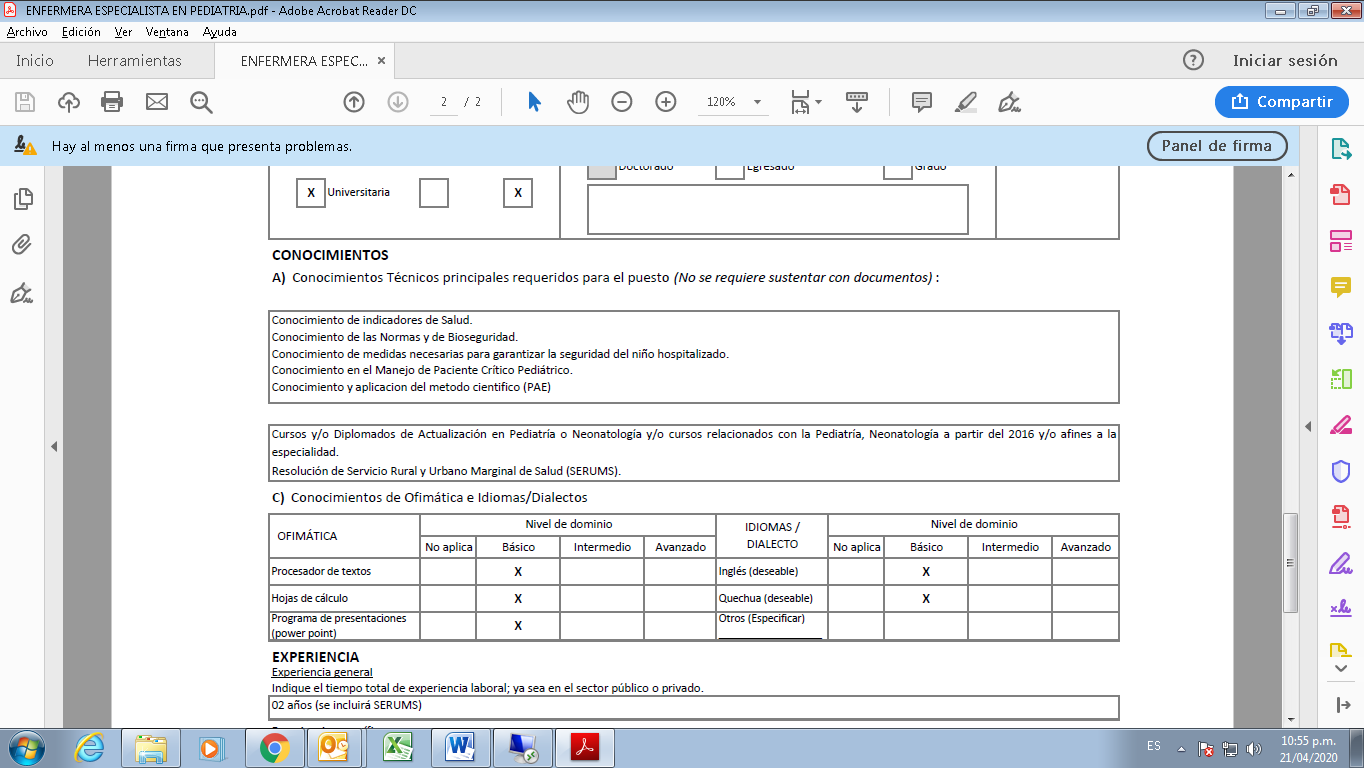 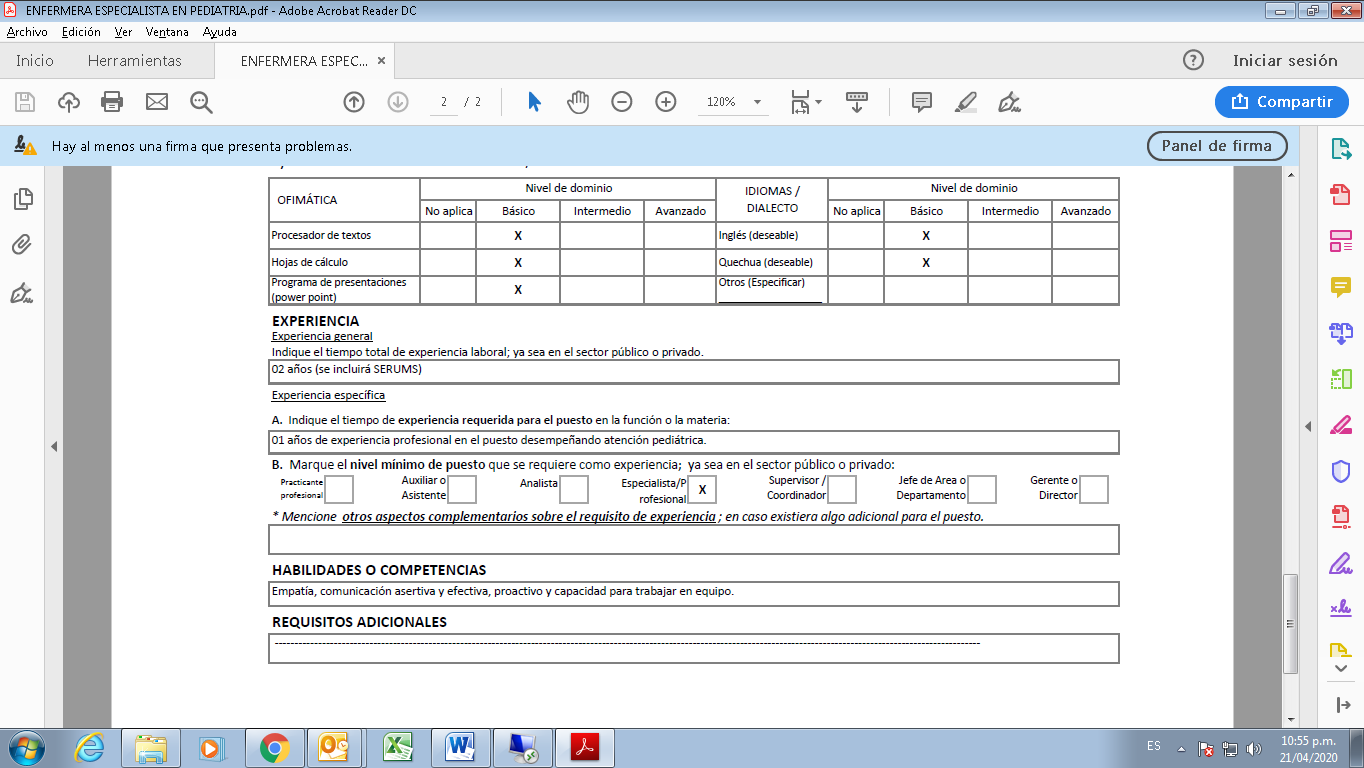 ITEM 007: ENFERMERA (O) ESPECIALISTA EN CUIDADOS INTENSIVOS PEDIÁTRICOS  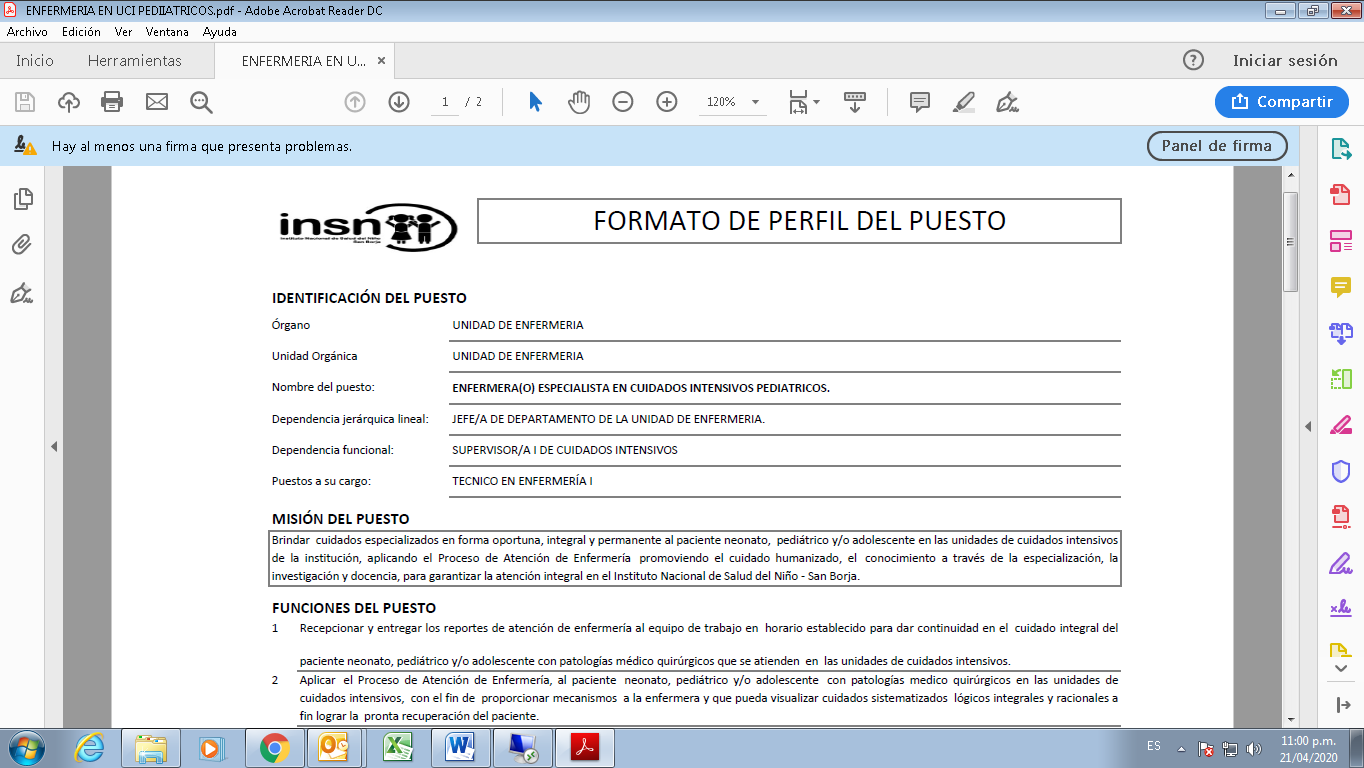 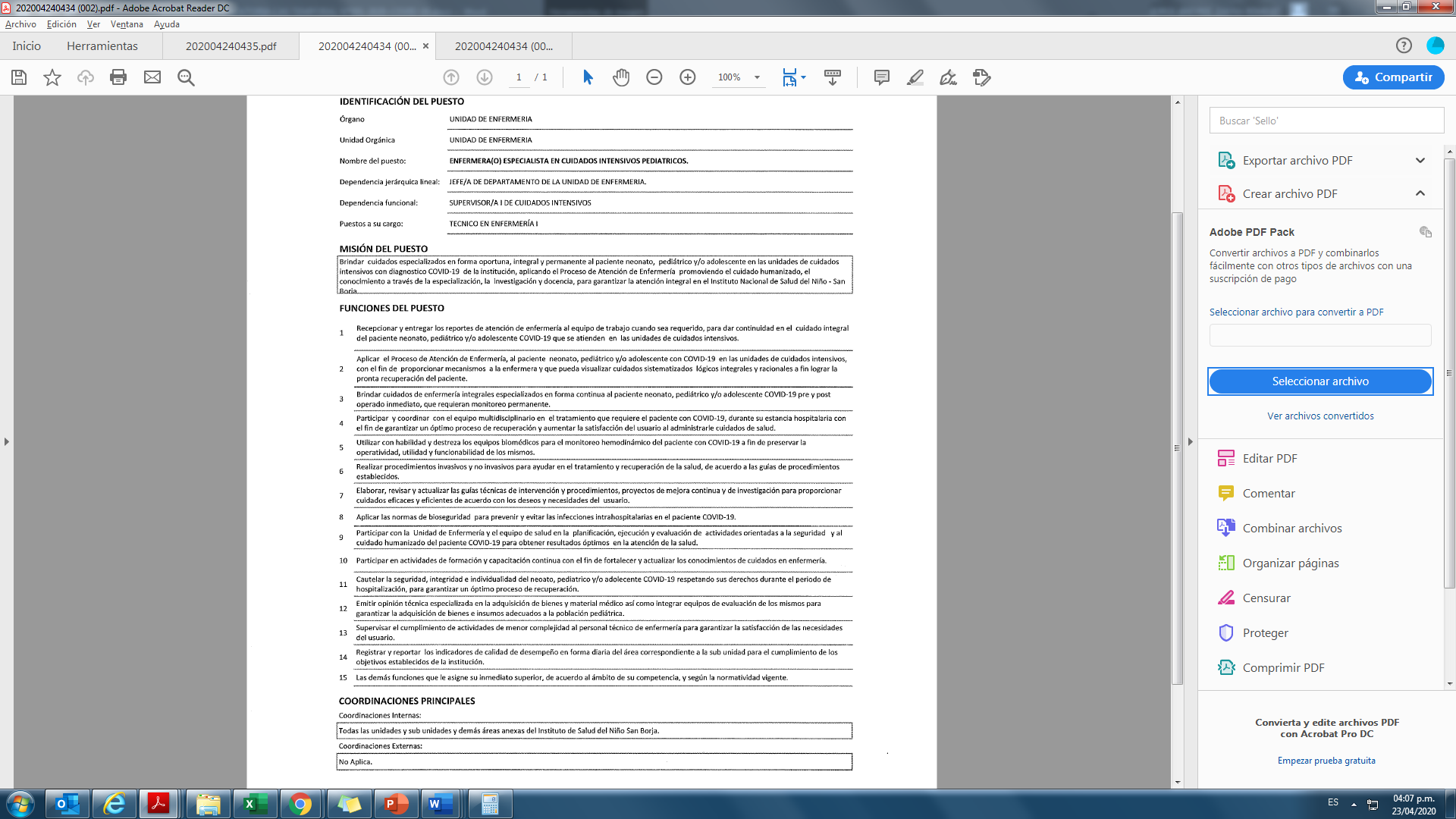 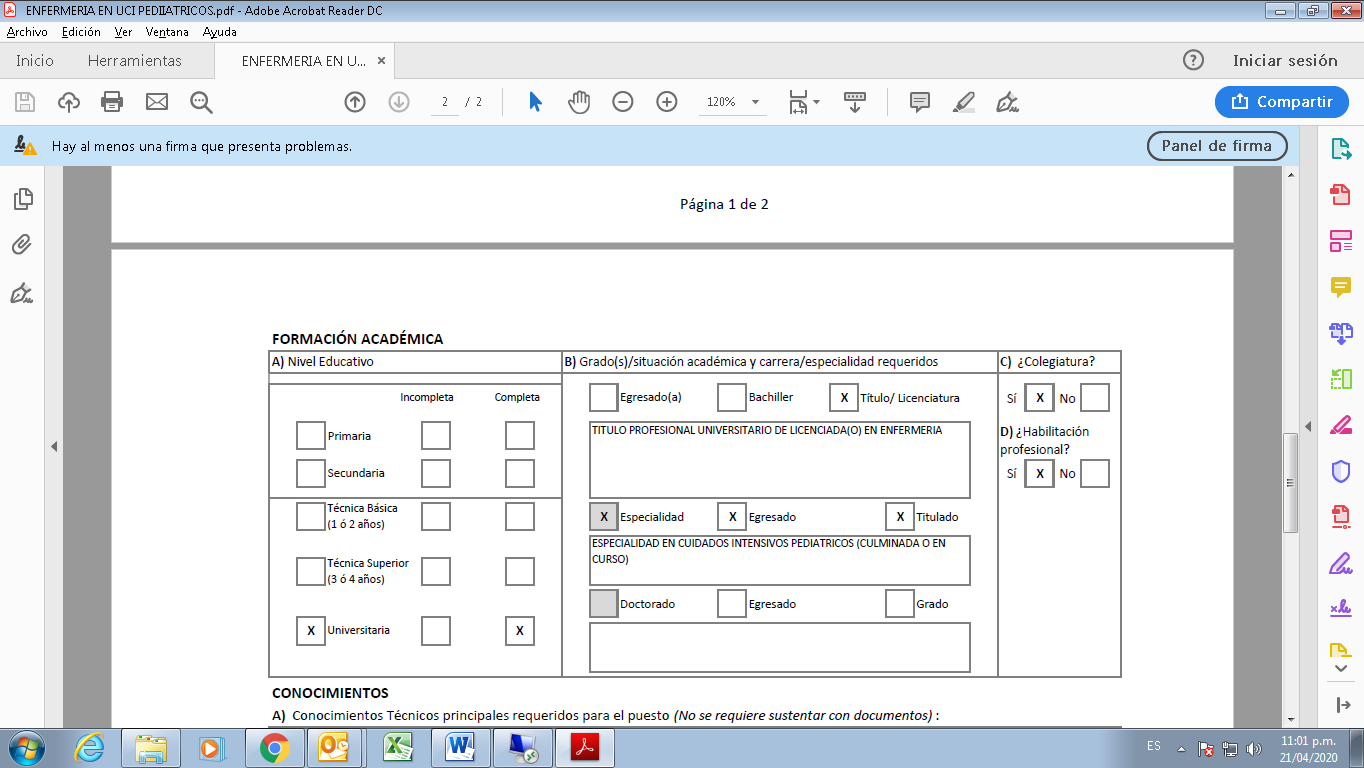 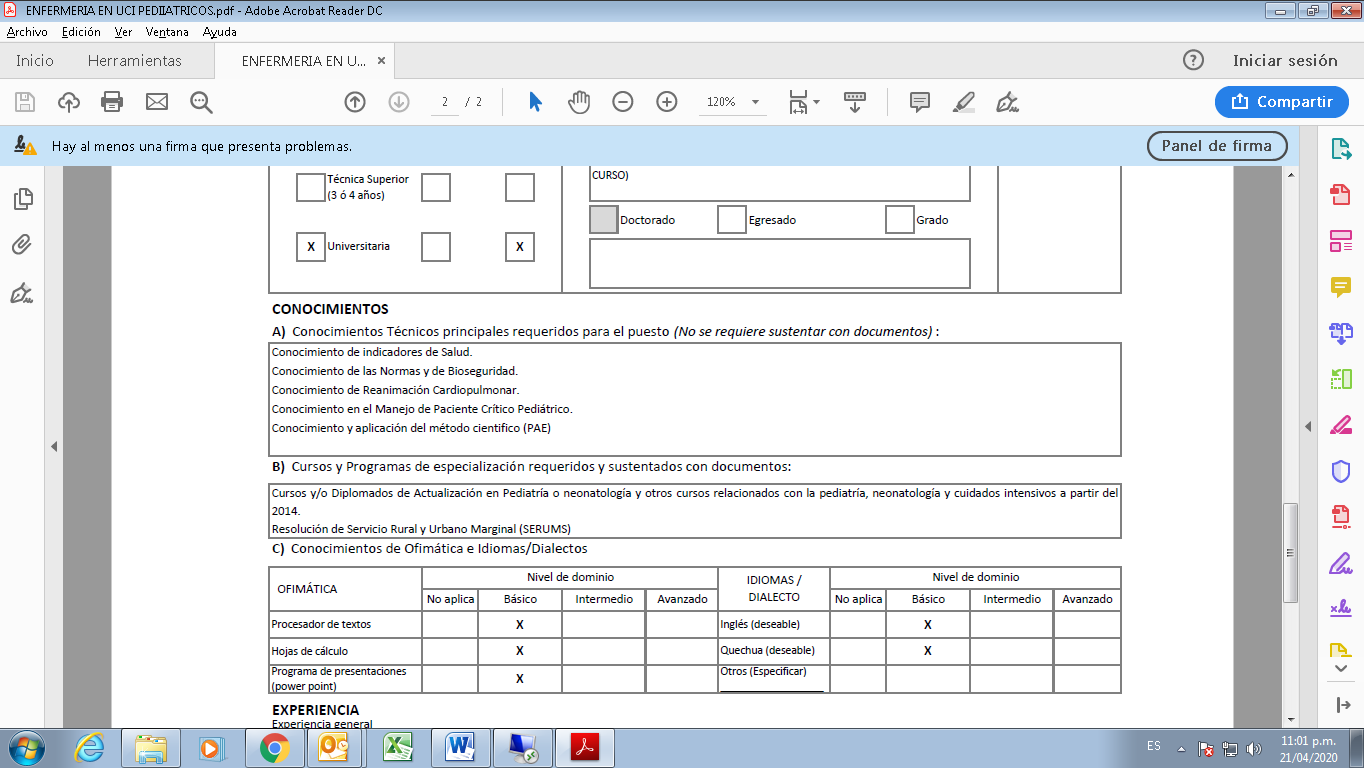 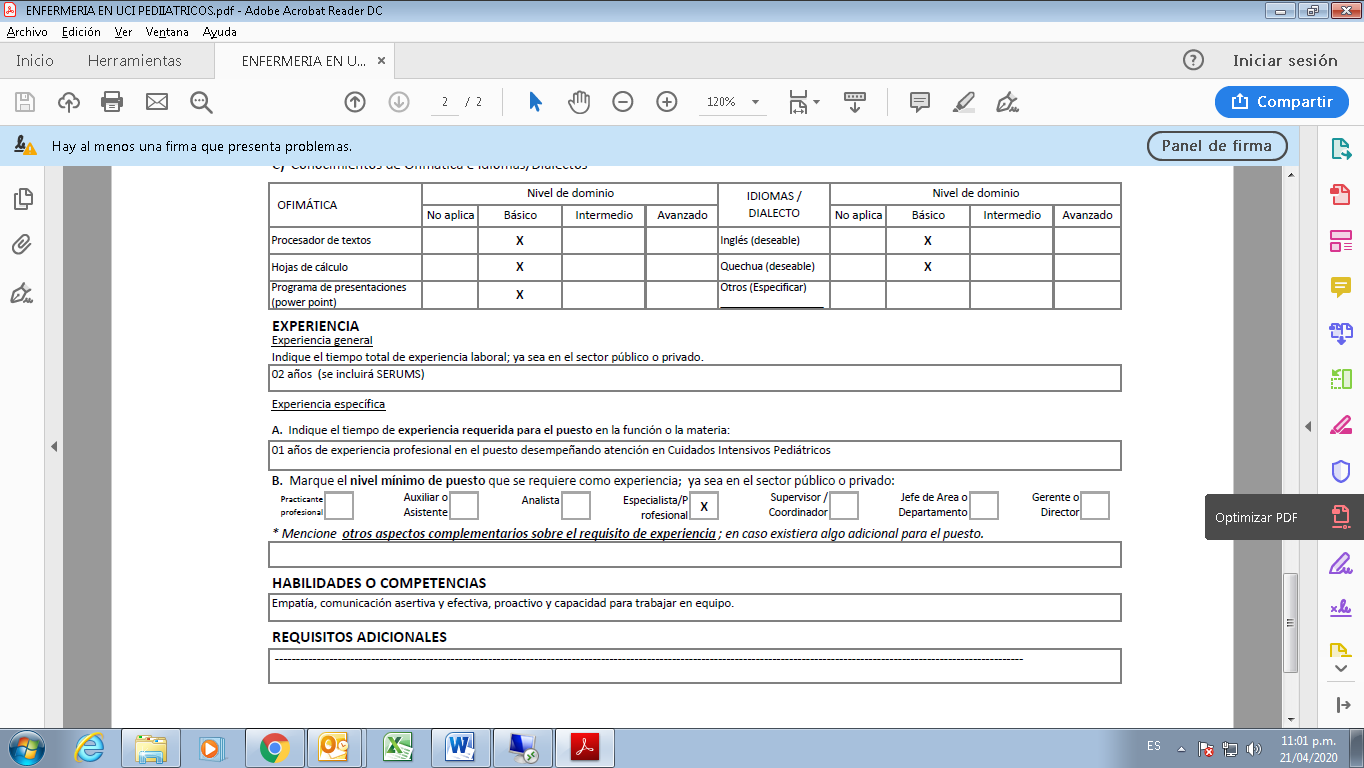 ITEM 008: TÉCNICO (O) EN ENFERMERÍA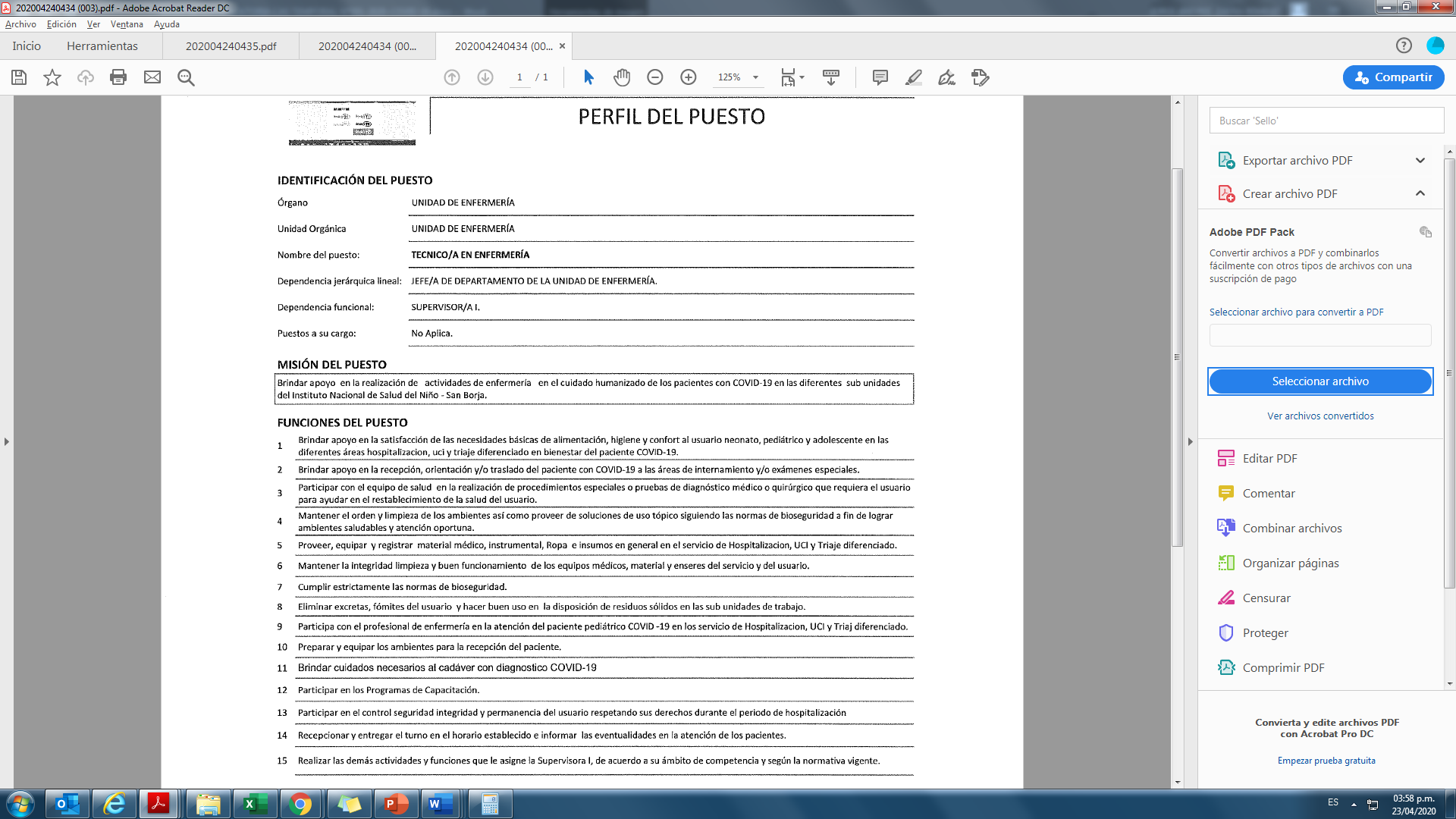 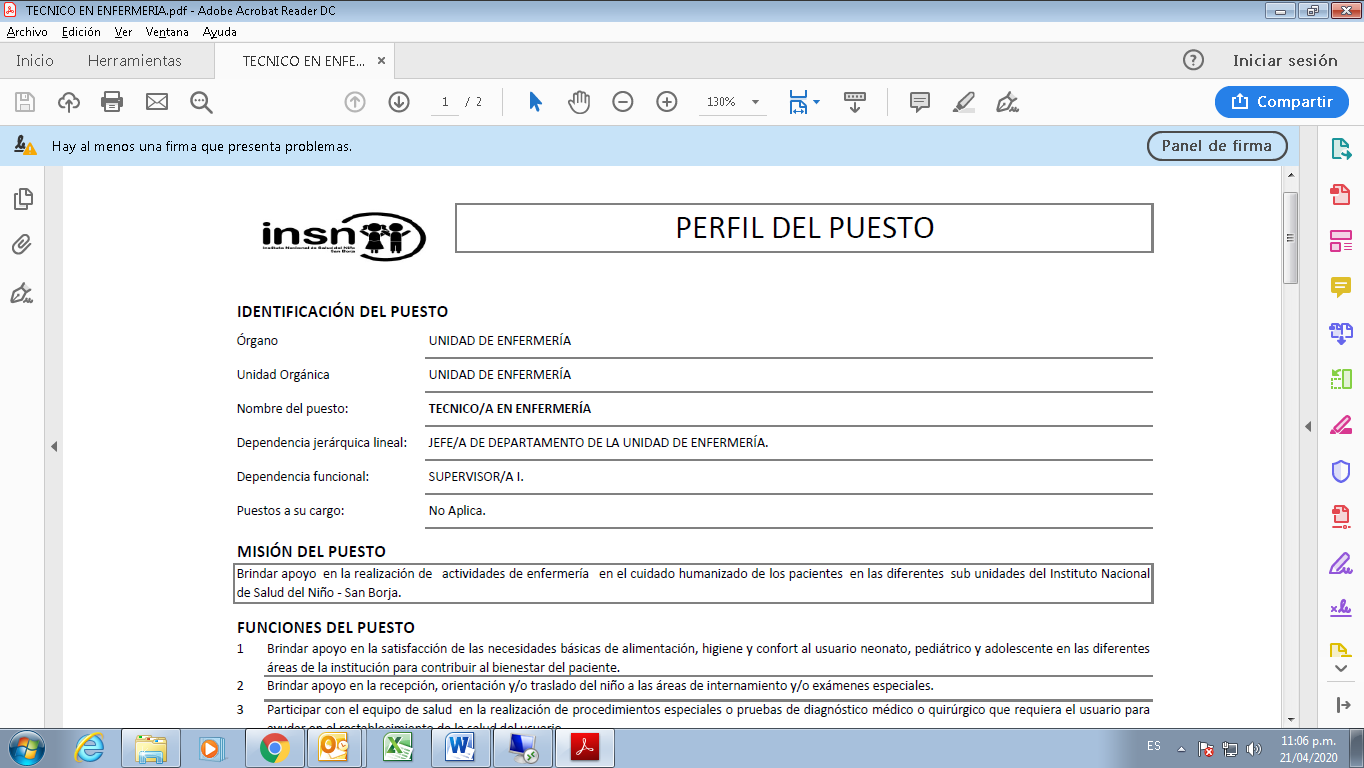 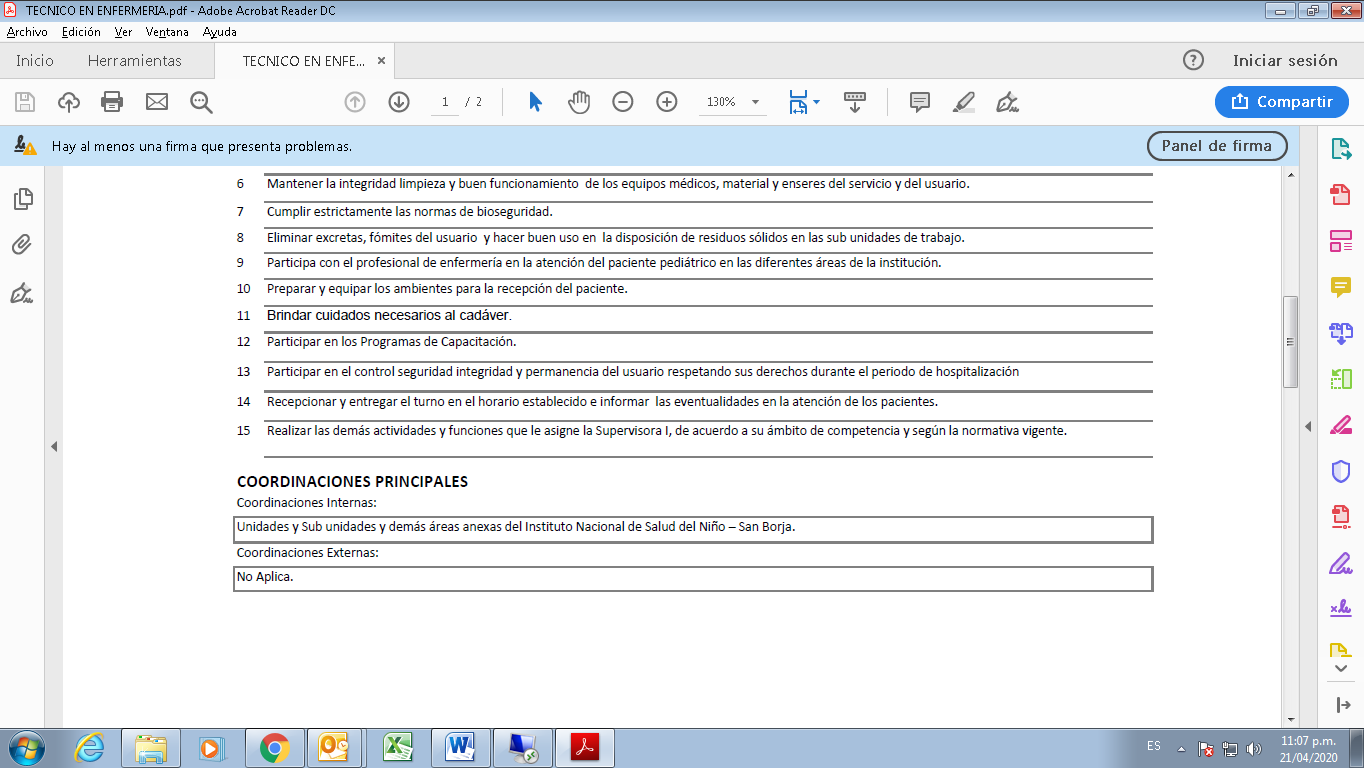 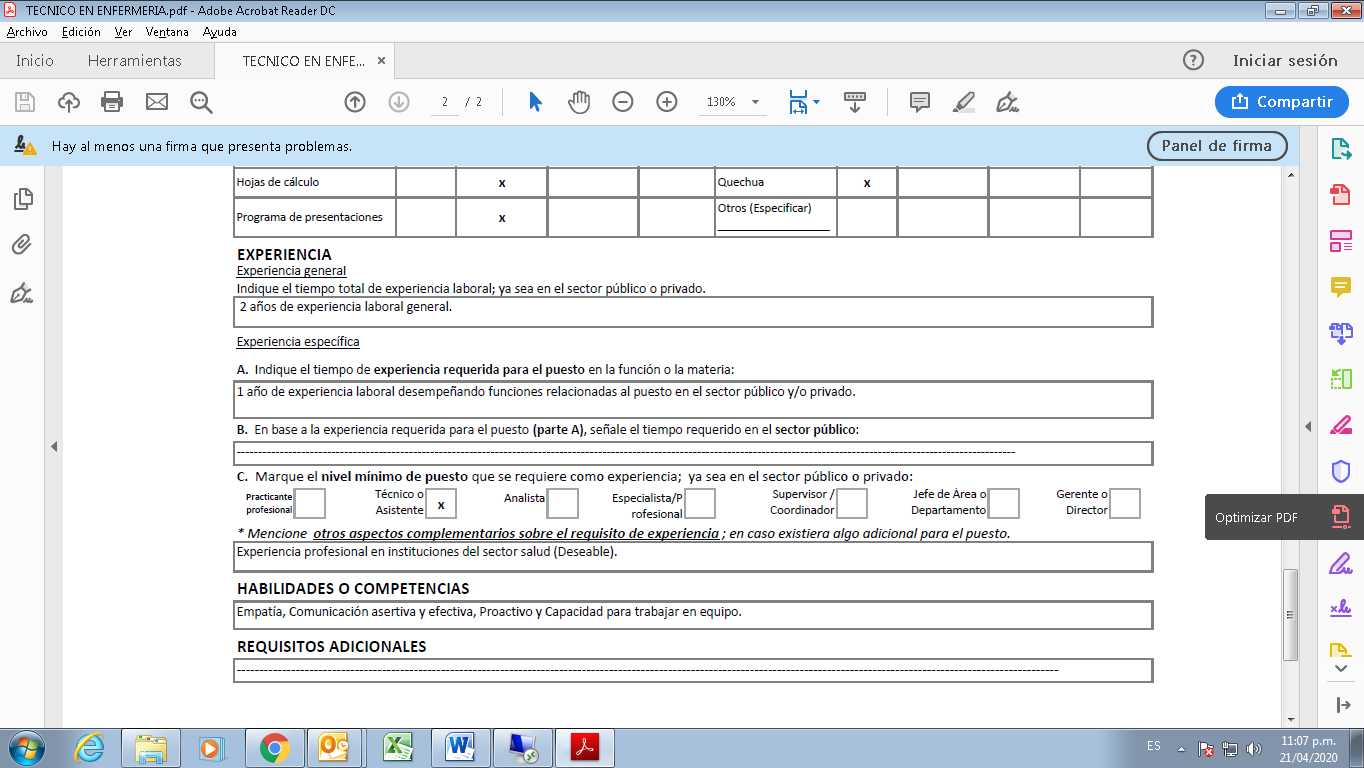 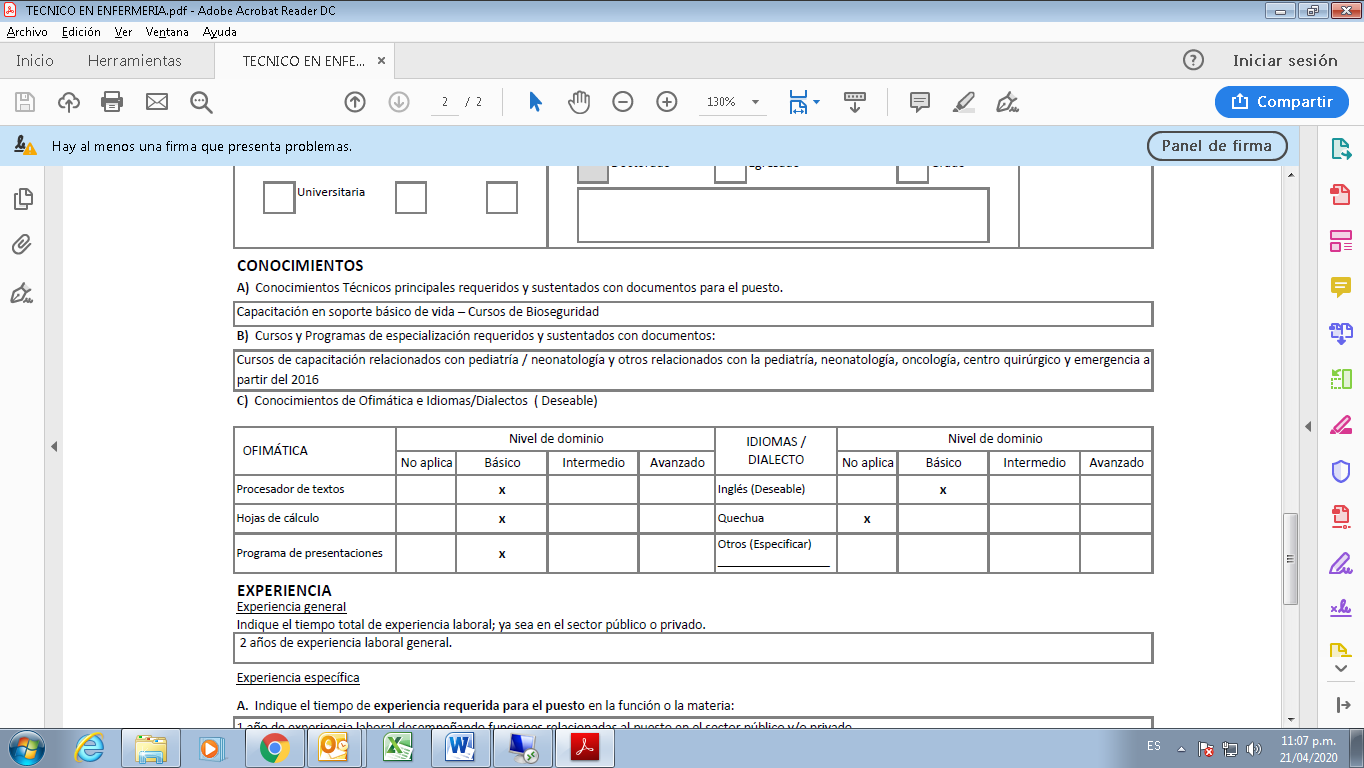 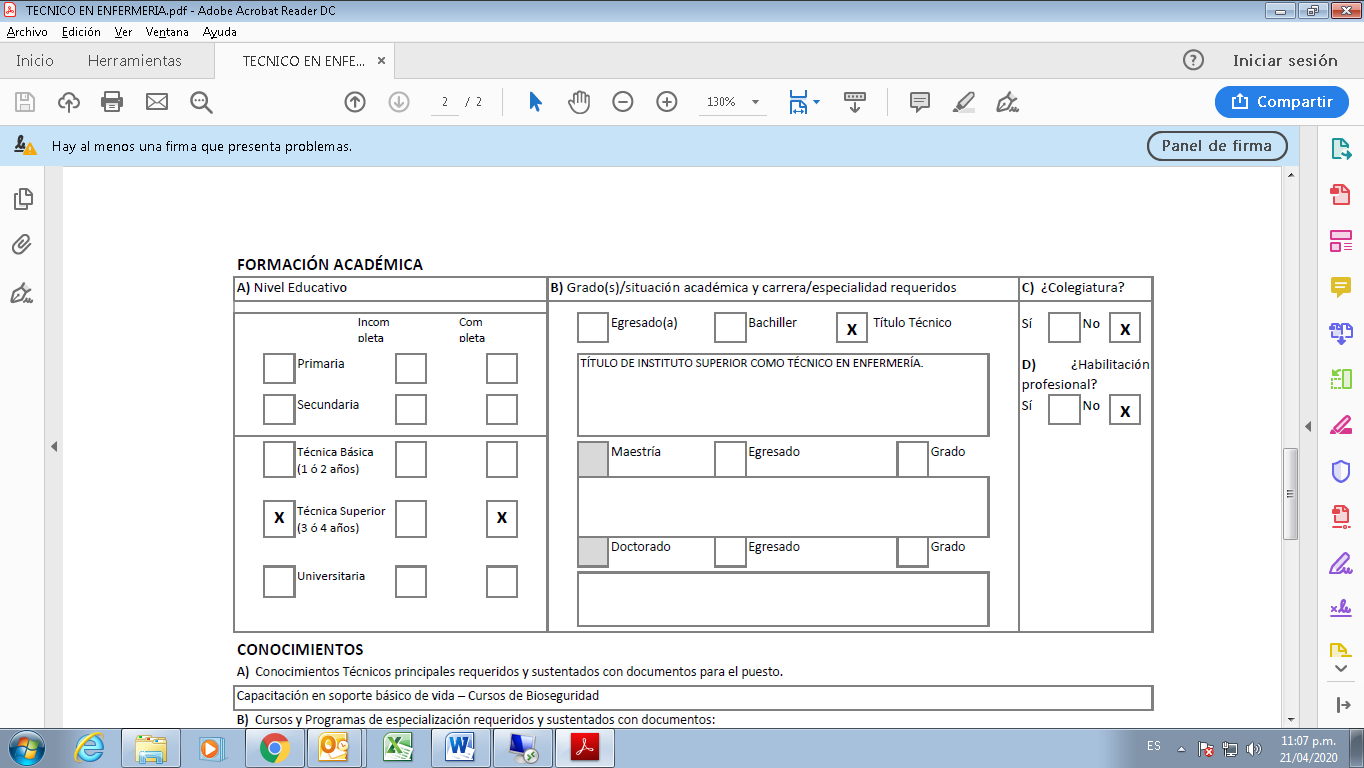 ITEM 009: MÉDICO ESPECIALISTA 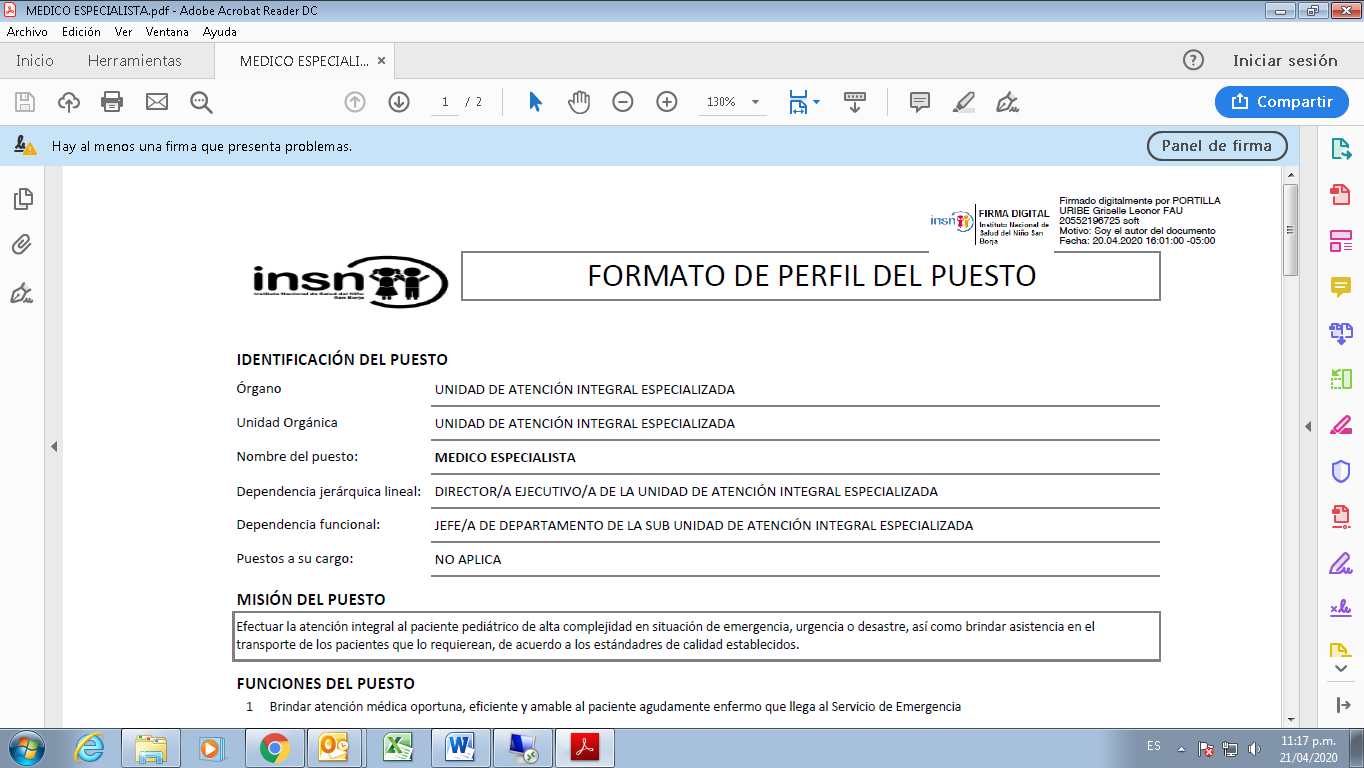 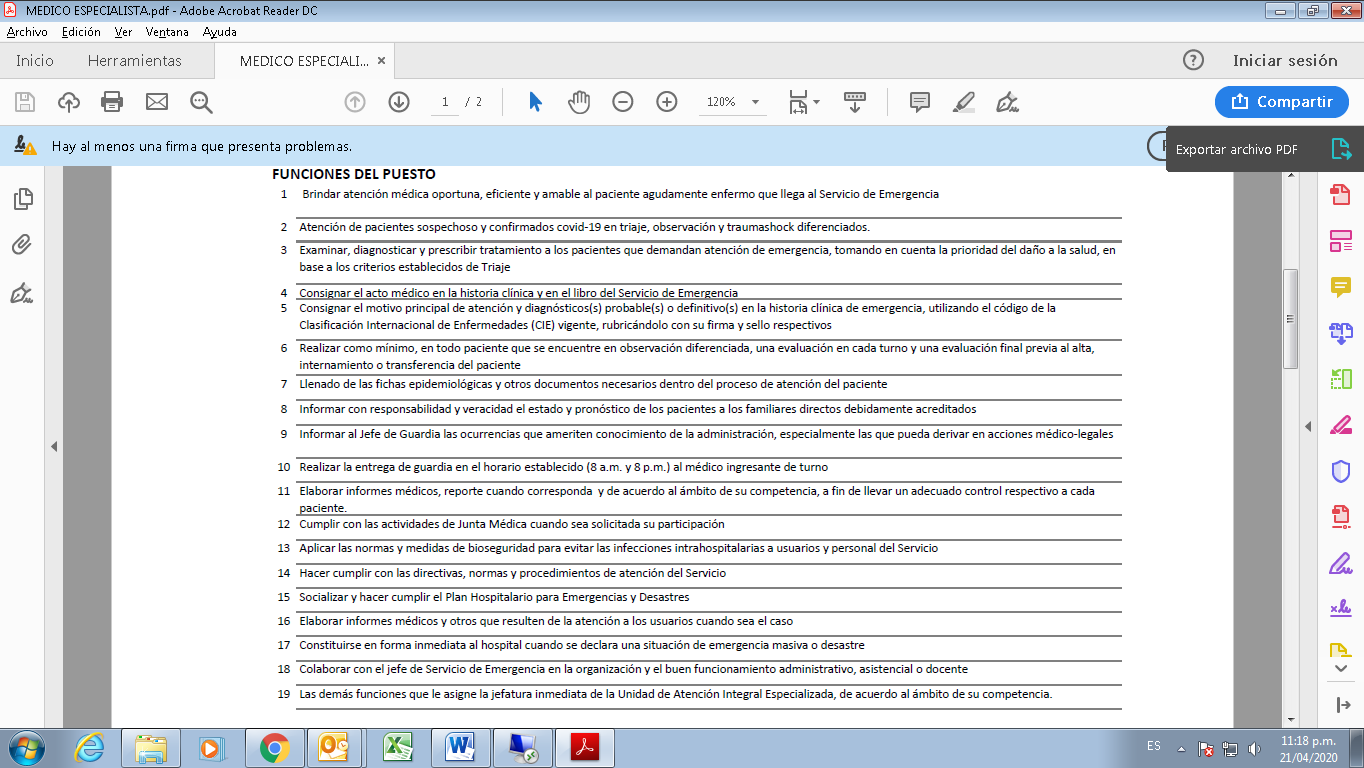 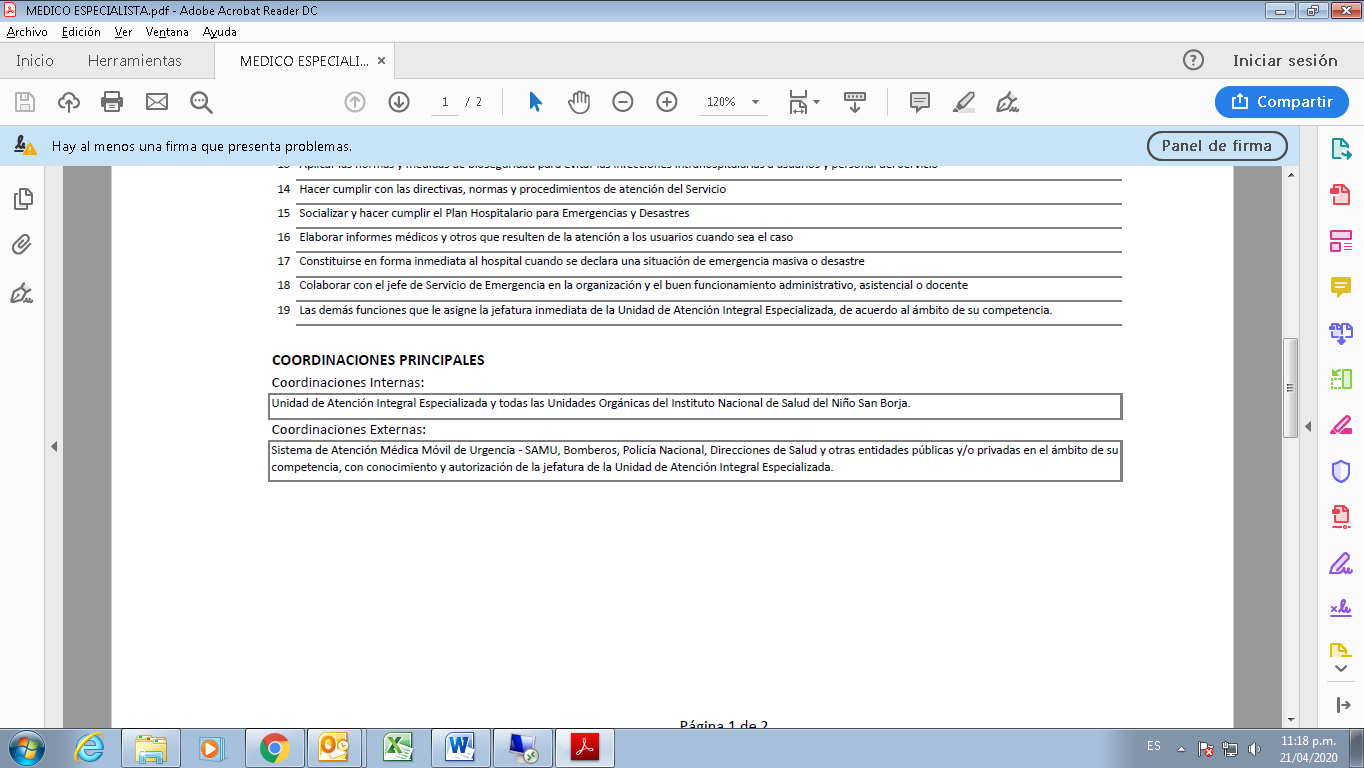 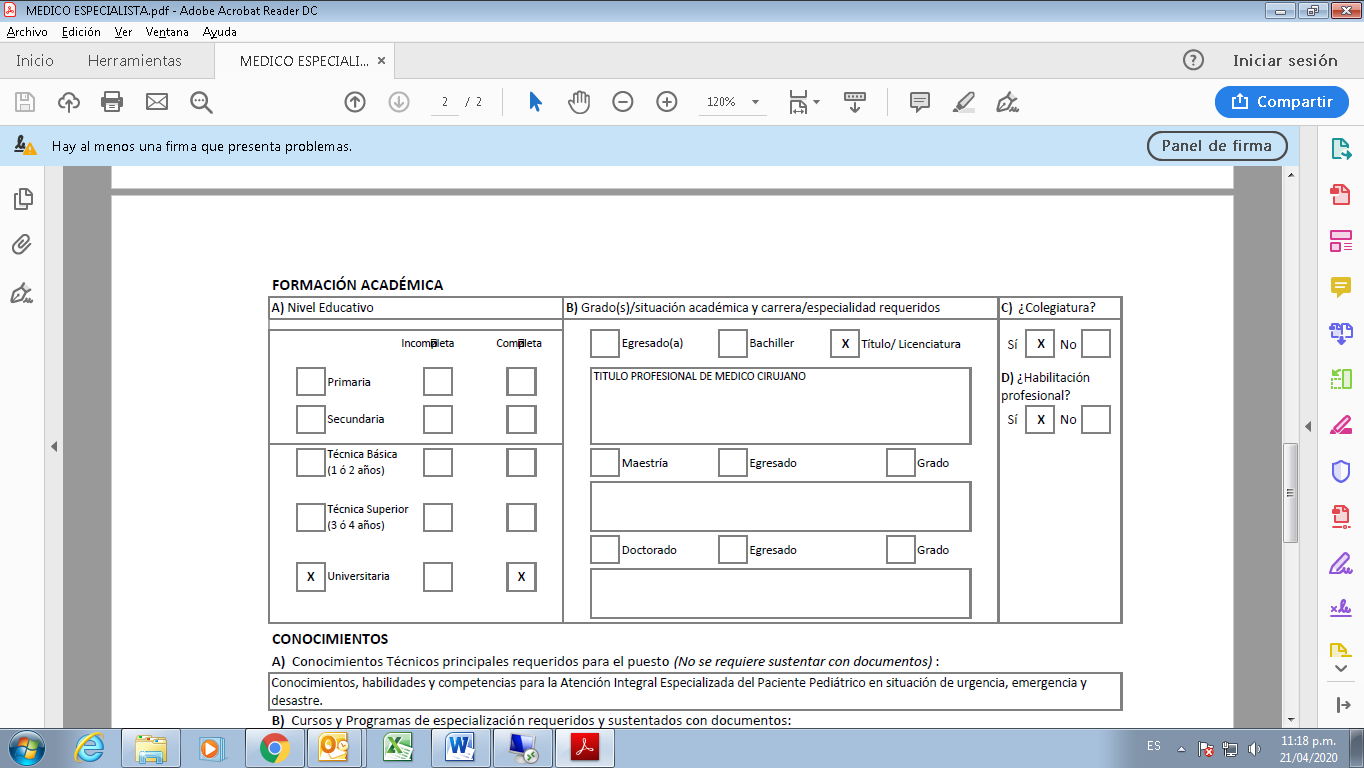 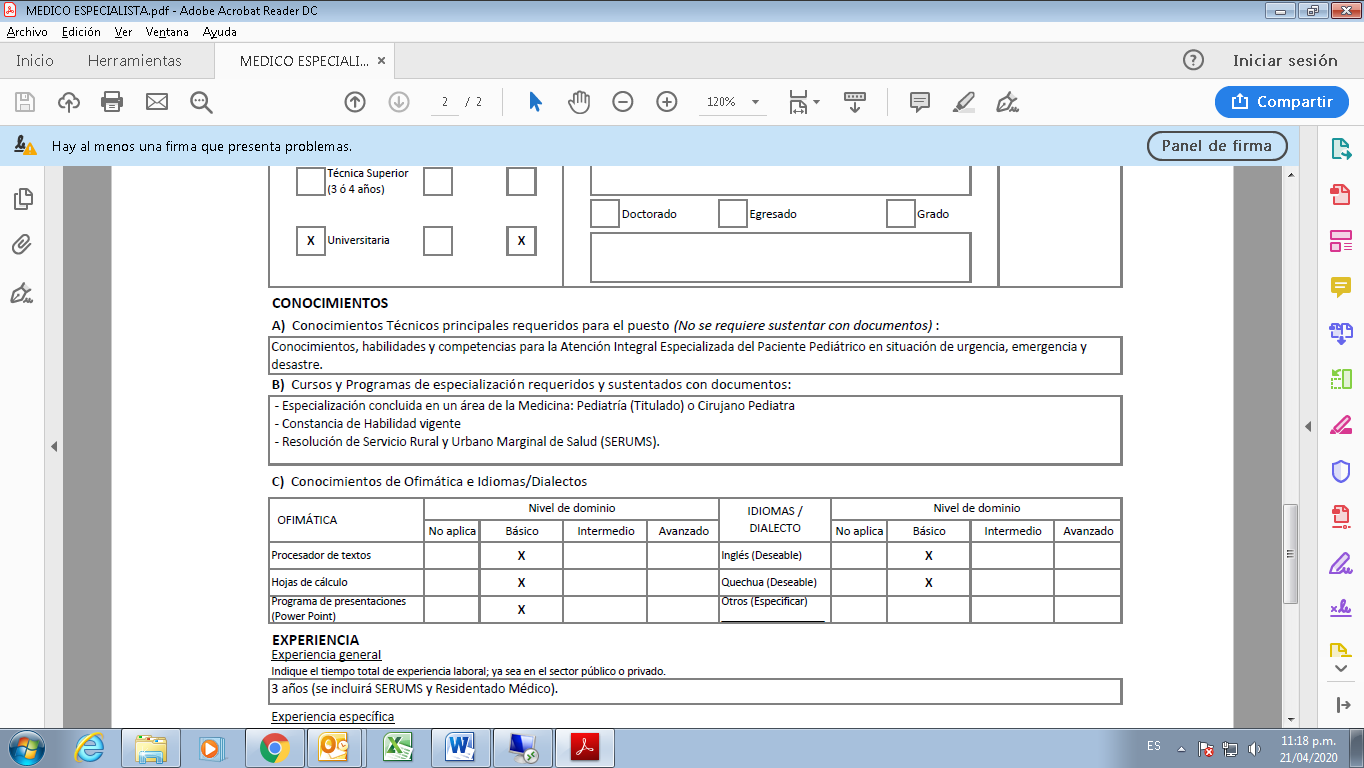 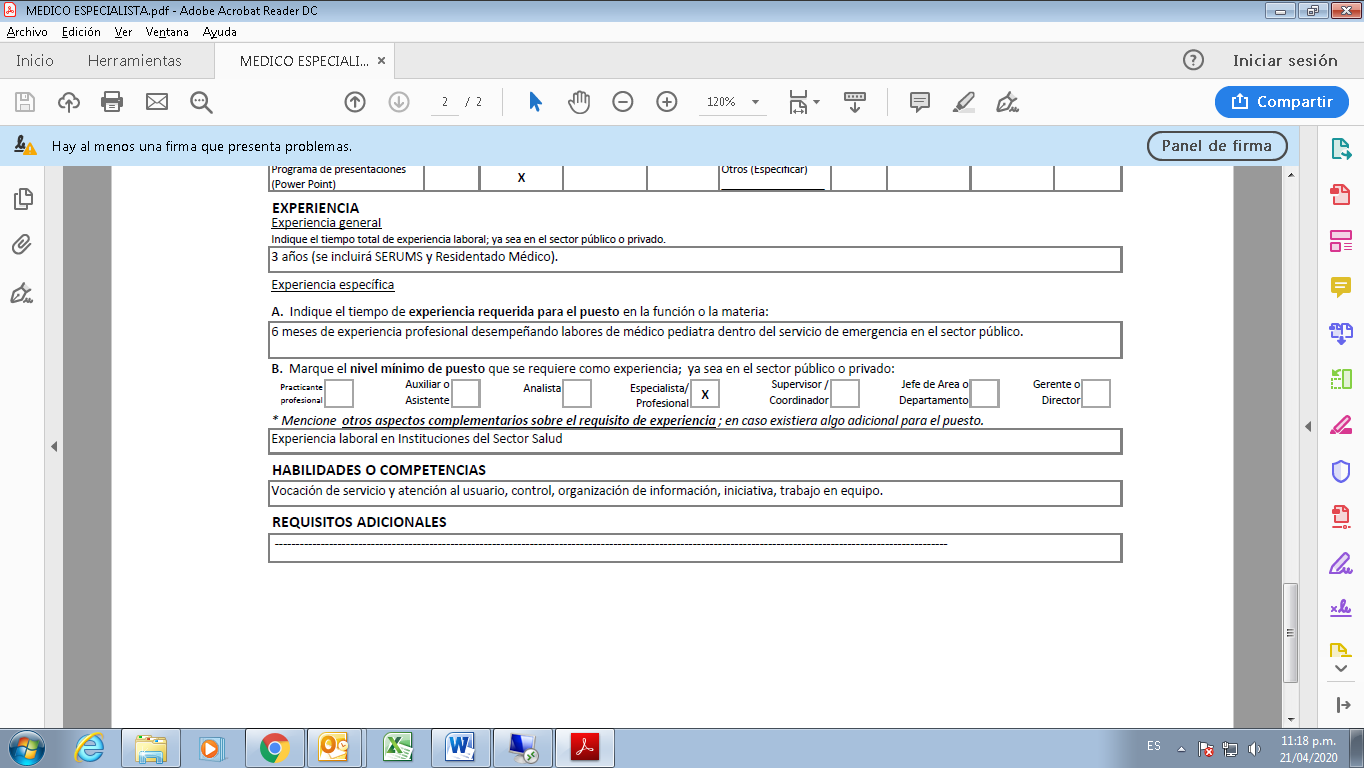 ITEM 010: MEDICO ESPECIALISTA EN MEDICINA INTENSIVA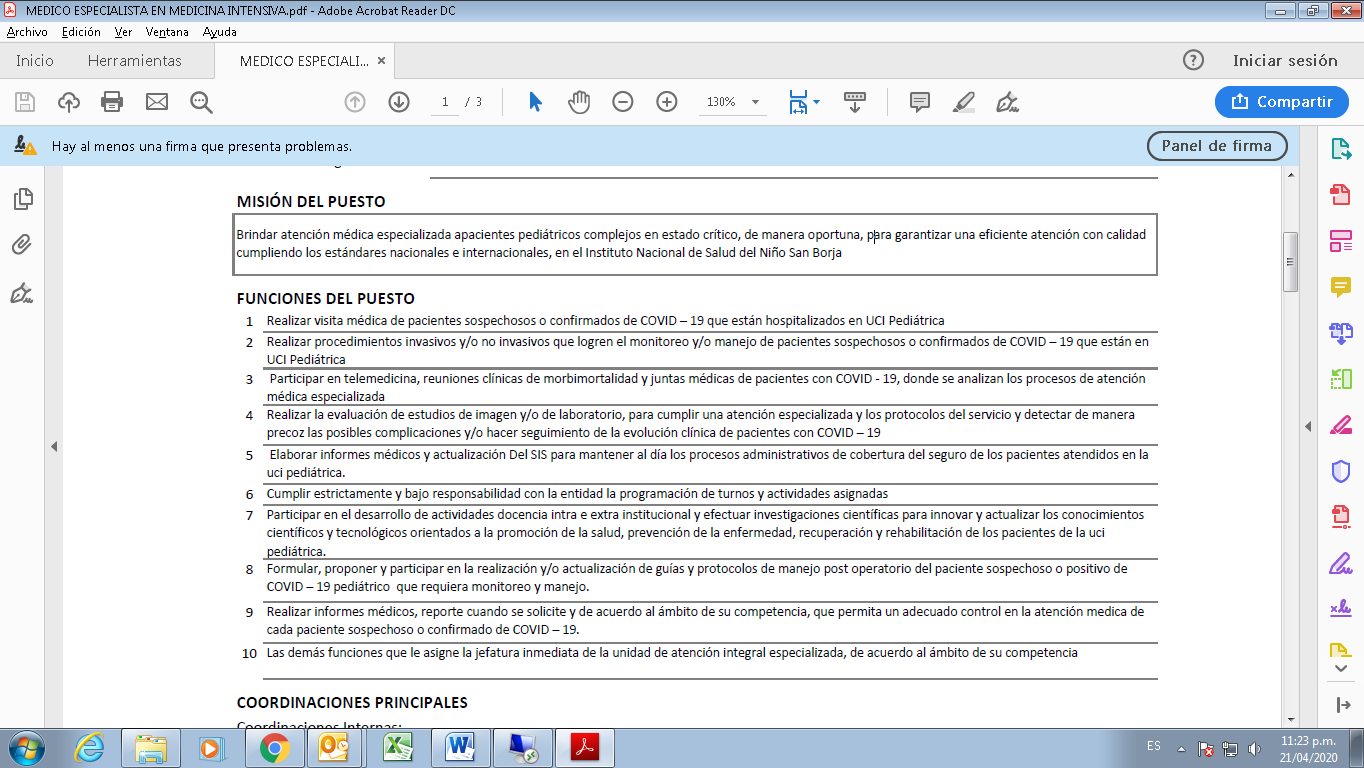 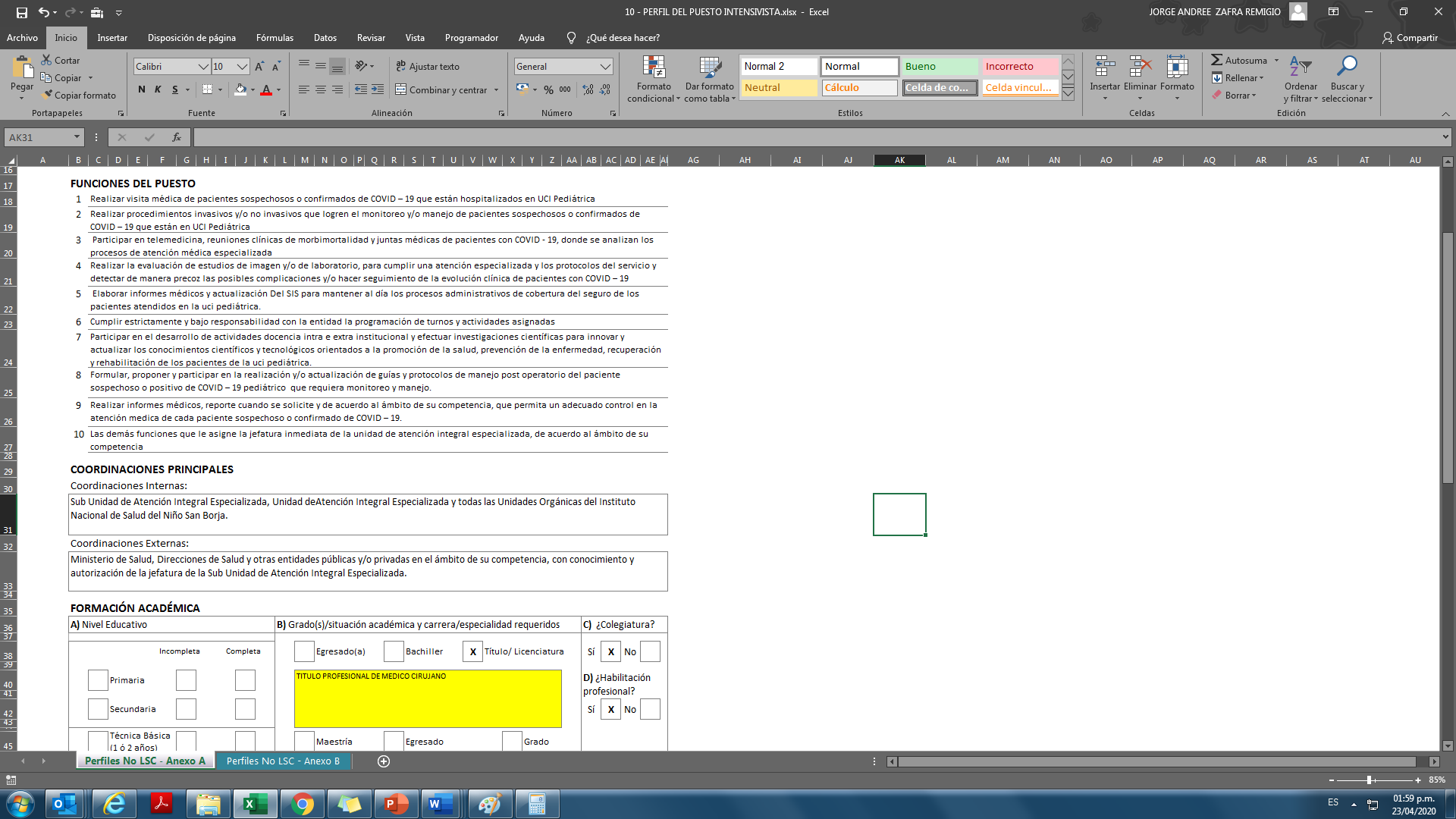 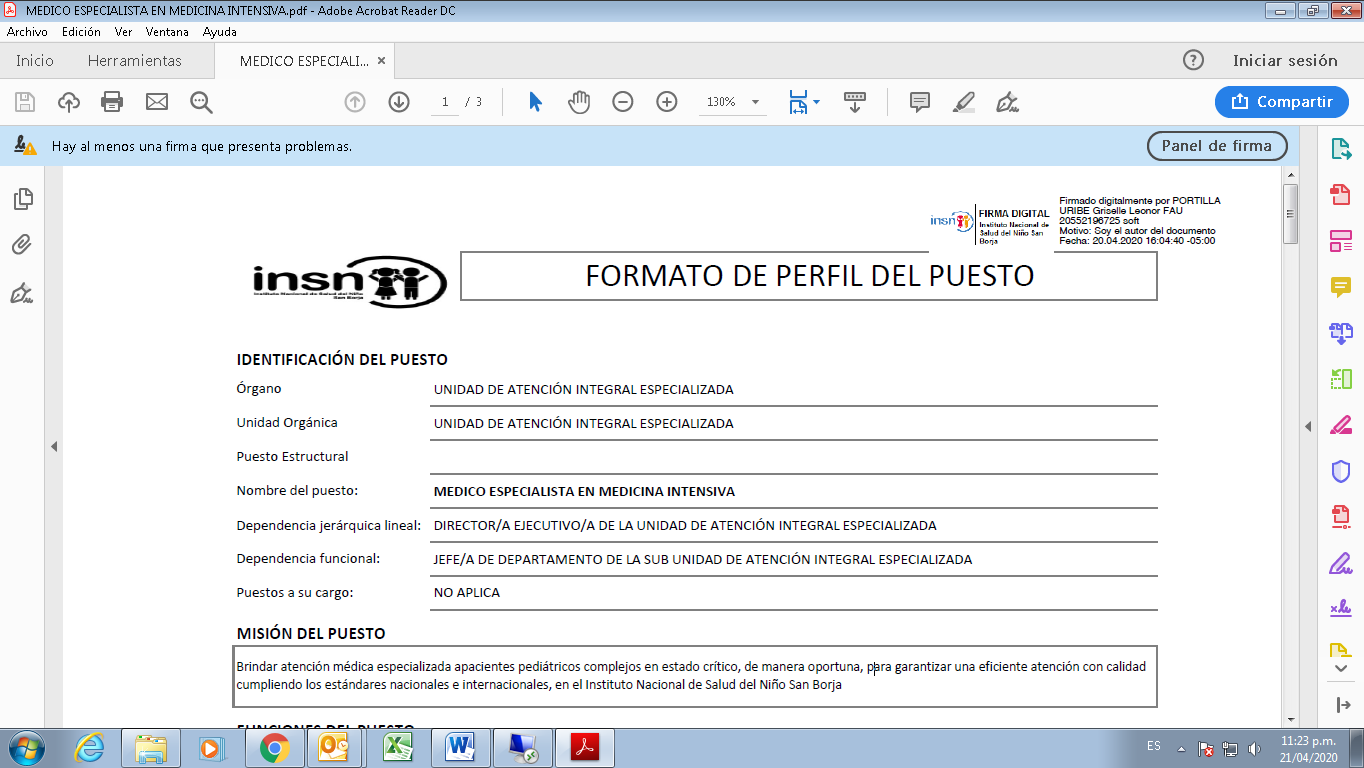 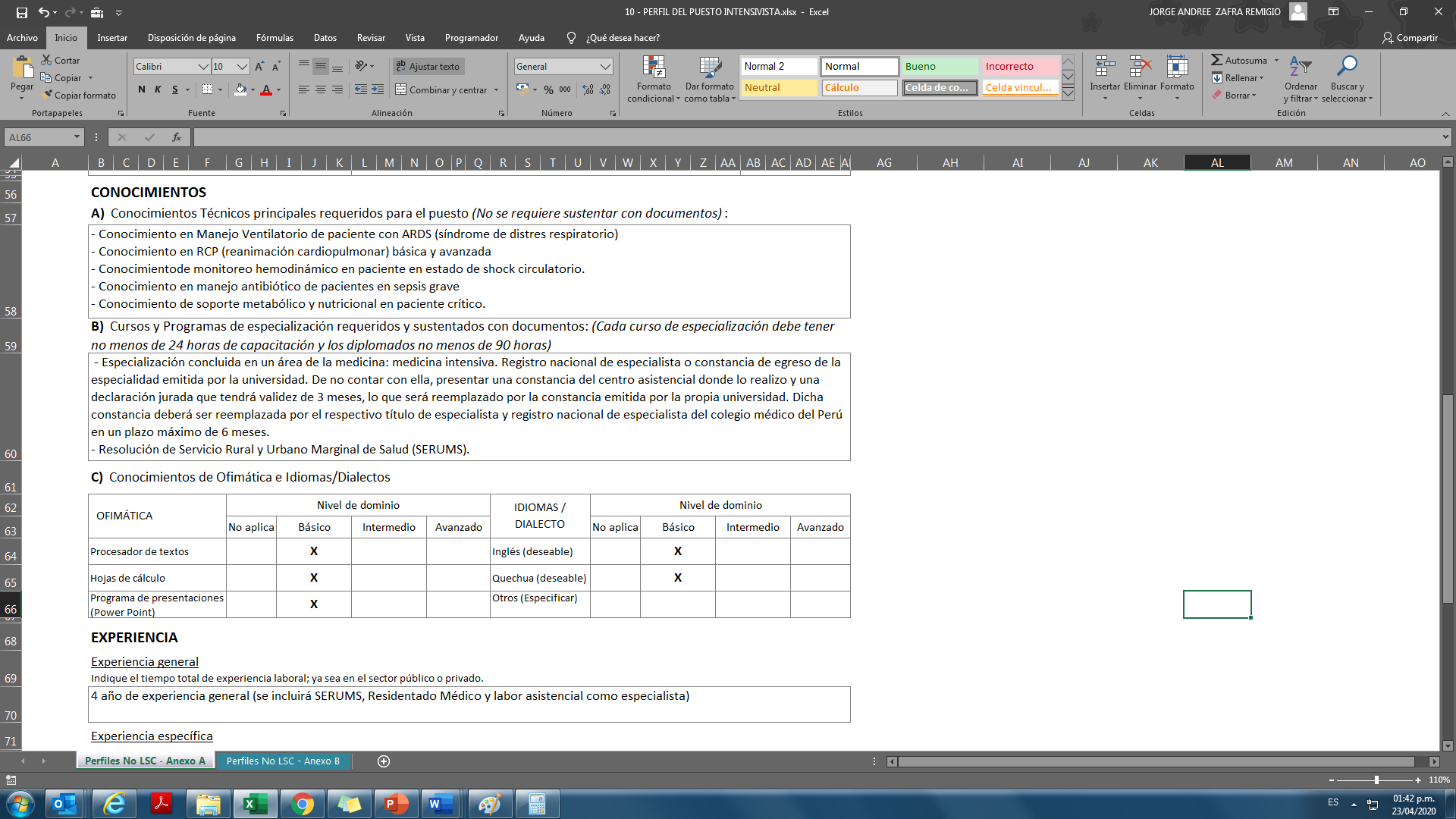 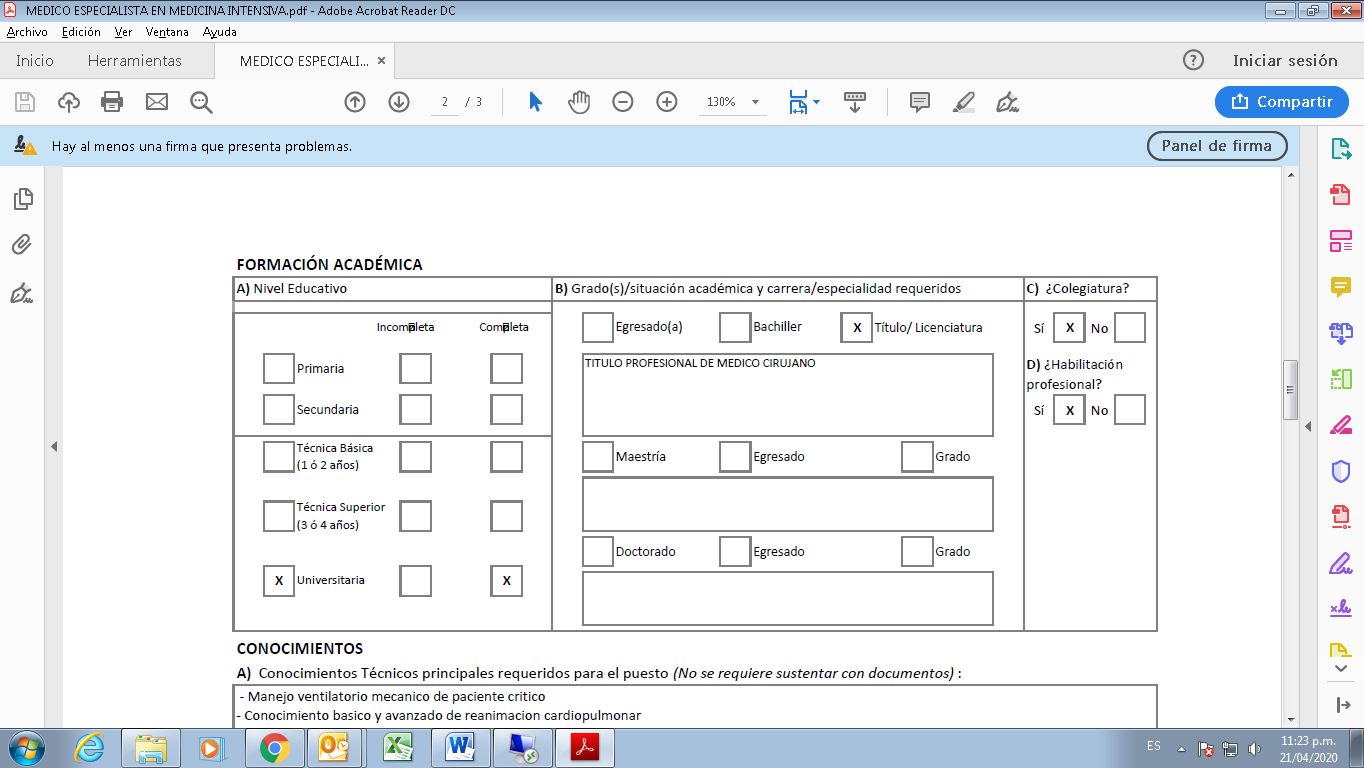 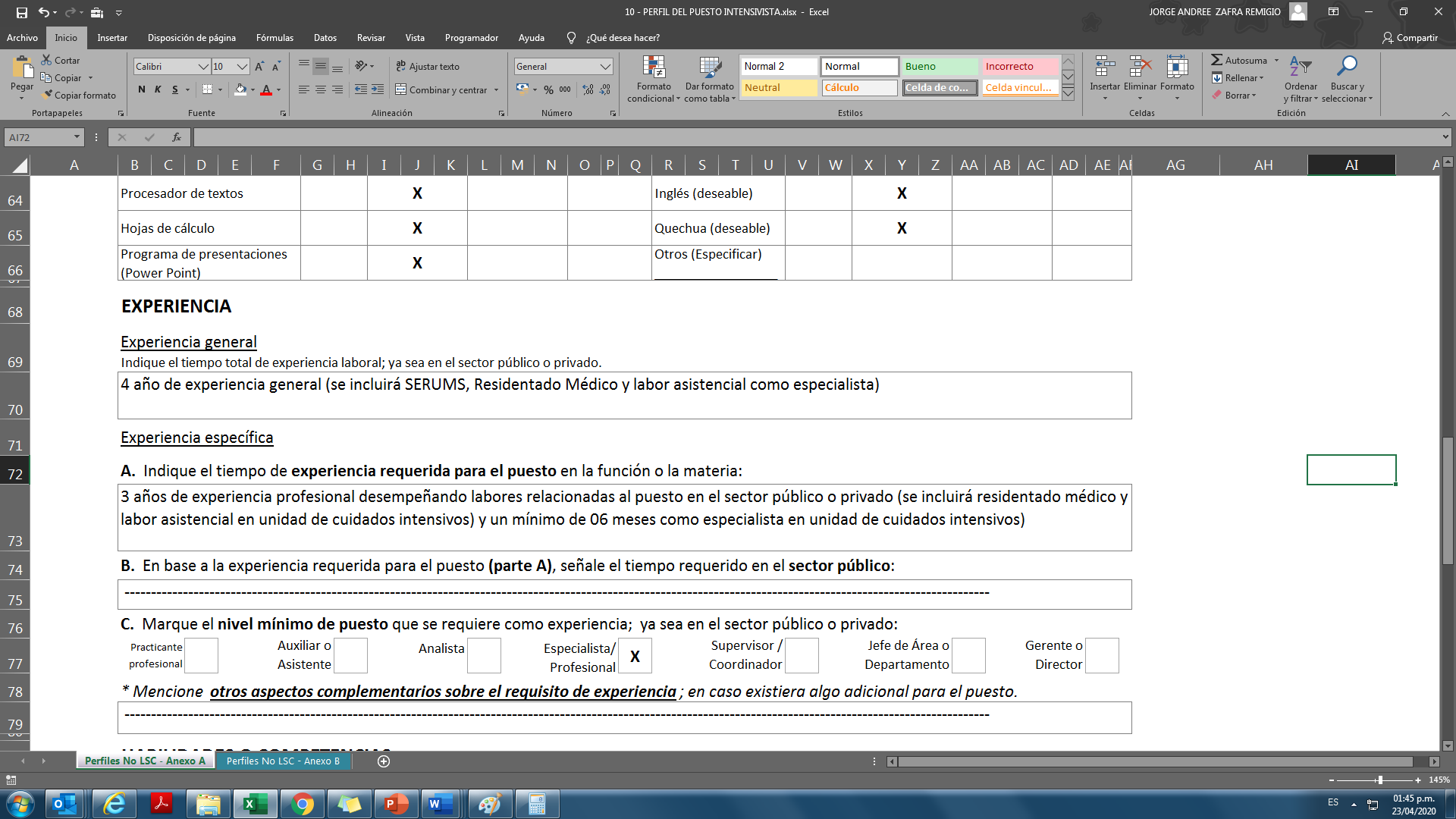 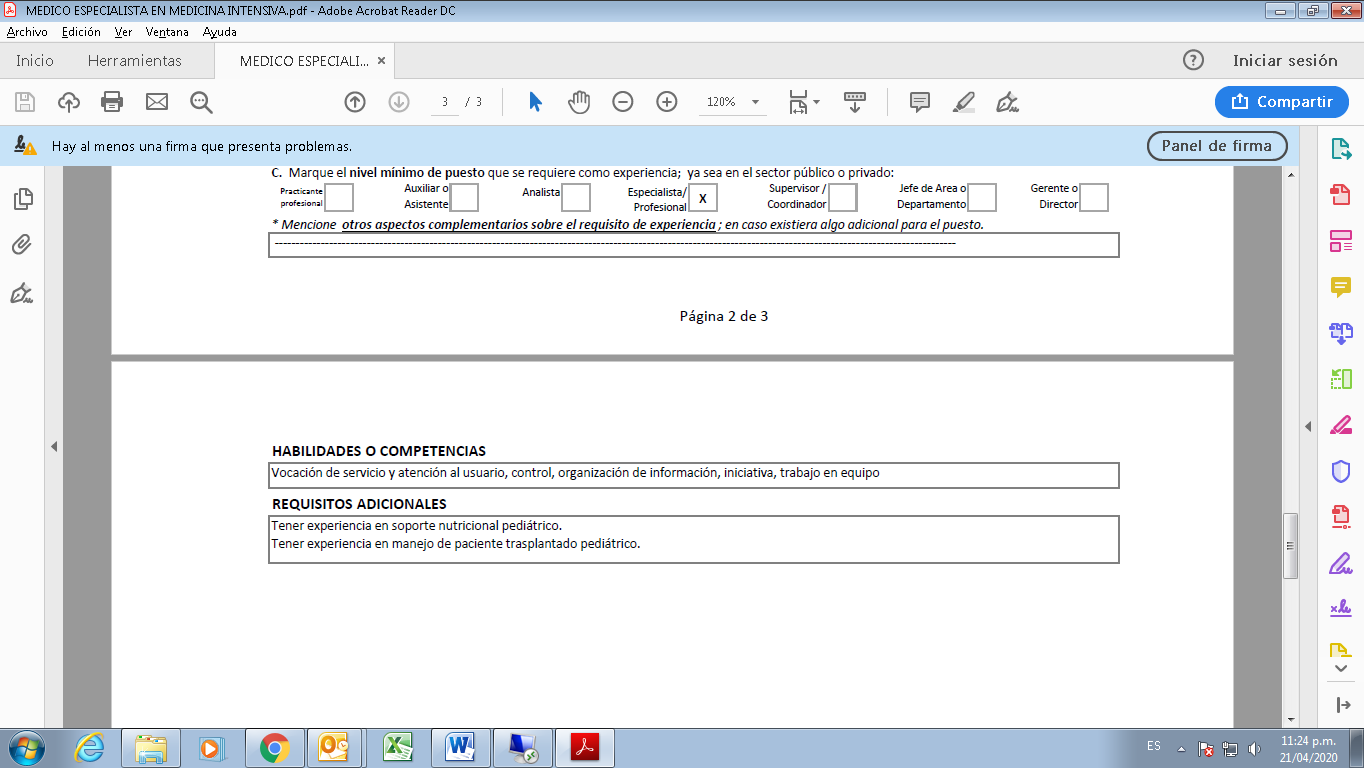 ITEMUNIDAD ORGANICACARGOCANTIDADREMUNERACIÓN001Unidad de Soporte al Diagnóstico y Tratamiento (Diagnóstico por Imágenes)Tecnólogo Médico en Radiología2S/ 4,800002Unidad de Soporte al Diagnóstico y Tratamiento (Patología Clínica)Técnico de Laboratorio 2S/ 3,000003Unidad de Atención Integral Especializada (Pediatría y Sub Especialidades)Médico Especialista en Pediatría6S/ 8,000004Equipo de Recursos Humanos  - UADMédico Especialista en Salud Ocupacional 2S/ 7,500005Unidad de EnfermeríaEnfermera Especialista en Emergencia11S/ 4,800006Unidad de EnfermeríaEnfermera (o)  Especialista en Pediatría 12S/ 4,800007Unidad de EnfermeríaEnfermera (o) Especialista en Cuidados Intensivos Pediátricos 15S/ 4,800008Unidad de EnfermeríaTécnico (a)  en Enfermería27S/ 3,000009Unidad de Atención Integral Especializada Médico Especialista10S/ 8,000010Unidad de Atención Integral Especializada (UCI)Médico Especialista en Medicina Intensiva 4S/ 8,500TOTALTOTALTOTAL         91CONDICIONESDETALLELugar de la prestación del Servicio Instituto Nacional de Salud del Niño – San Borja  Av. La Rosa Toro N° 1399, Urb. Jacaranda II – San Borja – LimaDuración del Contrato TemporalMensual (sujeto a renovación temporal)Remuneración total Indicado en el numeral 1.1.Otras condiciones del contrato Disponibilidad inmediata CONVOCATORIAFECHA Y HORAAREA RESPONSABLE1Publicación Vía Electrónica:Publicación de la Convocatoria CAS COVID 19, en la Página WEB: www.insnsb.gob.pe y redes sociales del Instituto Nacional de Salud del Niño San Borja.Del 23 al 24 de Abril del 2020ERH2Postulación Vía Electrónica:Presentación de Ficha Única de Datos para la Contratación de Personal y CV documentado al siguiente correo: cascovid19@insnsb.gob.peDel 23 al 24 de Abril del 2020 hasta las 17:00 horas ERHSELECCIÓNSELECCIÓNSELECCIÓNSELECCIÓN3Evaluación del cumplimiento de requisitos. Del 23 al 25 de Abril del 2020AREA USUARIA4Publicación de Resultados de la Evaluación Curricular u Hoja de Vida 25 de Abril del 2020 en la Página Institucional.Link: www.insnsb.gob.pe/trabaja-con-nosotros/ERH5Suscripción del Contrato e Inicio de Actividades26 de Abril del 2020ERH